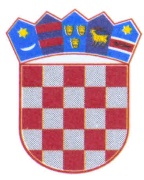 REPUBLIKA HRVATSKAISTARSKA ŽUPANIJAOPĆINA SVETA NEDELJAOpćinsko vijećeKLASA: 024-02/22-01/005URBROJ: 2163-32-03-22-3Nedešćina, 14. rujna 2022. Temeljem članka 76 – 89. Zakona o proračunu (Narodne novine broj 144/21), članka 15. Pravilnika o polugodišnjem i godišnjem izvještaju o izvršenju proračuna (Narodne novine broj 24/13, 102/17, 01/20 i 147/20) i članka 33. Statuta Općine Sveta Nedelja (Službene novine općine Sveta Nedelja broj 11/18 i 3/21), Općinsko vijeće Općine Sveta Nedelja na sjednici održanoj dana 14. rujna 2022. godine, donijelo je POLUGODIŠNJI IZVJEŠTAJ O IZVRŠENJU PRORAČUNA OPĆINE SVETA NEDELJAZA 2022. GODINUČlanak 1.Polugodišnji izvještaj o izvršenju Proračuna Općine Sveta Nedelja sastavlja se za razdoblje od 01. siječnja do 30. lipnja 2022. godine a ostvaren je kako slijedi:                                                                                                               Ostvareno 2021.	        Planirano izvorno          Planirano tekuće     Ostvareno        Ind.preth./      Indeks									Tek.god.                          (2)                                 (3)                       (4)                    (4/1)           (4/3)		 Za razdoblje od 01.01.2022. do 30.06.2022.	A. RAČUN PRIHODA I RASHODA	1. Prihodi (6)	 5.909.680,93	 16.535.310,00	 16.535.310,00	 6.943.015,41	 117,49%	 41.99%	2. Prihodi od prodaje nefinancijske imovine (7)	 3.006,66	 840.000,00	 840.000,00	 63.720,98	 2.119,33%	 7.59%	3. Rashodi poslovanja (3)	 4.475.337,65	 14.678.810,00	 14.678.810,00	 5.306.186,13	 0,00%	 36.15%	4. Rashodi za nefinancijsku imovinu (4)	 301.006,13	 5.700.500,00	 5.700.500,00	 741.307,37	 0,00%	 13.00%	5. Razlika	 1.136.343,81	-3.004.000,00	-3.004.000,00	 959.242,89	 0,00%	-31.93%	RASPOLOŽIVA SREDSTVA IZ PRETHODNIH GODINA	višak prihoda iz prethodne godine	 1.382.680,41	 800.000,00	 800.000,00	 2.537.317,33	 0,00%	 317.16%	B. RAČUN FINANCIRANJA	6. Primici od financijske imovine i zaduživanja (8)	 0,00	 2.530.000,00	 2.530.000,00	 502.234,13	 0,00%	 19.85%	7. Izdaci za financijsku imovinu i otplate zajmova (5)	 56.930,91	 326.000,00	 326.000,00	 49.509,29	 0,00%	 15.19%	8. Neto zaduživanje	-56.930,91	 2.204.000,00	 2.204.000,00	 452.724,84	 0,00%	 20.54%	9. RAZLIKA	 2.462.093,31	 0,00	 0,00	 3.949.285,06	 0,00%	 0.00%Članak 2.Utvrđuje se da je u razdoblju od 01. siječnja do 30. lipnja 2022. godine ostvaren višak prihoda i primitaka u iznosu od 3.949.285,06 kn.Članak 3.Izvršenje prihoda i primitaka, rashoda i izdataka po ekonomskoj klasifikaciji u Općem dijelu Proračuna, te izvršenje rashoda i izdataka po organizacijskoj, programskoj i ekonomskoj klasifikaciji u Posebnom dijelu proračuna priloženi su ovom Polugodišnjem izvještaju i čine njegov sastavni dio.Podatke iz Općeg i Posebnog dijela Proračuna dopunjuje obrazloženje ostvarenja prihoda i primitaka, rashoda i izdataka, Izvještaj o korištenju proračunske zalihe, Izvještaj o danim jamstvima i izdacima po jamstvima te Izvještaj o zaduživanju na domaćem i stranom tržištu novca i kapitala.Članak 4.Ovaj Polugodišnji izvještaj o izvršenju Proračuna Općine Sveta Nedelja za razdoblje od 01. siječnja do 30. lipnja 2022. godine objavljuje se na internetskim stranicama i „Službenim novinama“ Općine Sveta Nedelja te stupa na snagu osmog dana od dana objave.																	PREDSJEDNIK																	Općinskog vijeća:																	Nenad Radičanin 
OPĆI DIOPolugodišnjeg izvještaja o izvršenjuProračuna Općine Sveta Nedelja za 2022. godinuA. Račun prihoda i rashoda	1. Prihodi i rashodi prema ekonomskoj klasifikaciji	2. Prihodi i rashodi prema izvorima financiranja	3. Rashodi prema funkcijskoj klasifikacijiB. Račun financiranja	1. Račun financiranja prema ekonomskoj klasifikaciji	2. Račun financiranja prema izvorima financiranja1. OPĆI DIO     A. Račun prihoda i rashoda     *Prihodi i rashodi prema ekonomskoj klasifikaciji	 Za razdoblje od 01.01.2022. do 30.06.2022.	Sveukupno prihodi:	 5.912.687,59	 17.375.310,00	 17.375.310,00	 7.006.736,39	 118,50	 40,33	Izvor fin.	Broj konta	Vrsta prihoda	Ostvareno 2021.	Planirano izvorno	Planirano tekuće	Ostvareno	Ind.preth./	Indeks	tek.god.	(1)	(2)	(3)	             (4)	  (4/1)	  (4/2)	1,3,4,56,	6	Prihodi poslovanja	 5.909.680,93	 16.535.310,00	  	 6.943.015,41	 117,49	 41,99	61	1	61	Prihodi od poreza	 3.558.647,17	 8.215.000,00	  	 4.779.774,33	 134,31	 58,18	611	Porez i prirez na dohodak	 3.033.299,77	 7.000.000,00	  	 3.174.749,63	 104,66	 45,35	6111	Porez i prirez na dohodak od 	 3.294.260,31	 7.000.000,00	  	 3.164.771,72	 96,07	 45,21	nesamostalnog rada	6112	Porez i prirez na dohodak od 	 281.615,42	 0,00	  	 280.844,64	 99,73	 0,00	samostalnih djelatnosti	6113	Porez i prirez na dohodak od 	 113.608,14	 0,00	  	 163.236,26	 143,68	 0,00	imovine i imovinskih prava	6114	Porez i prirez na dohodak od 	 78.284,78	 0,00	  	 211.101,47	 269,66	 0,00	kapitala	6117	Povrat poreza i prireza na 	-734.468,88	 0,00	  	-645.204,46	 87,85	 0,00	dohodak po godišnjoj prijavi	613	Porezi na imovinu	 522.739,43	 1.125.000,00	  	 1.589.766,70	 304,12	 141,31	6131	Stalni porezi na nepokretnu 	 10.681,17	 25.000,00	  	 18.239,57	 170,76	 72,96	imovinu (zemlju, zgrade, kuće i 	ostalo)	6134	Povremeni porezi na imovinu	 512.058,26	 1.100.000,00	  	 1.571.527,13	 306,90	 142,87	614	Porezi na robu i usluge	 2.607,97	 90.000,00	  	 15.258,00	 585,05	 16,95	6142	Porez na promet	 2.607,97	 60.000,00	  	 14.179,03	 543,68	 23,63	6145	Porezi na korištenje dobara ili 	 0,00	 30.000,00	  	 1.078,97	 0,00	 3,60	izvođenje aktivnosti	Izvor fin.	Broj konta	Vrsta prihoda	Ostvareno 2021.	Planirano izvorno	Planirano tekuće	Ostvareno	Ind.preth./	Indeks	tek.god.	(1)	(2)	(3)	             (4)	  (4/1)	  (4/2)	1,3,4,56	63	Pomoći iz inozemstva i od 	 189.440,00	 1.275.000,00	  	 298.530,30	 157,59	 23,41	subjekata unutar općeg 	proračuna	633	Pomoći proračunu iz drugih 	 17.280,00	 675.000,00	  	 0,00	 0,00	 0,00	proračuna	6331	Tekuće pomoći proračunu iz 	 17.280,00	 375.000,00	  	 0,00	 0,00	 0,00	drugih proračuna	6332	Kapitalne pomoći proračunu iz 	 0,00	 300.000,00	  	 0,00	 0,00	 0,00	drugih proračuna	635	Pomoći izravnanja za 	 172.160,00	 360.000,00	  	 166.400,00	 96,65	 46,22	decentralizirane funkcije	6351	Tekuće pomoći izravnanja za 	 172.160,00	 360.000,00	  	 166.400,00	 96,65	 46,22	decentralizirane funkcije	638	Pomoći iz državnog proračuna 	 0,00	 240.000,00	  	 132.130,30	 0,00	 55,05	temeljem prijenosa sredstava EU	6381	Tekuće pomoći iz državnog 	 0,00	 240.000,00	  	 132.130,30	 0,00	 55,05	proračuna temeljem prijenosa 	sredstava EU	1,3	64	Prihodi od imovine	 451.572,49	 1.691.953,19	  	 505.061,33	 111,85	 29,85	641	Prihodi od financijske imovine	 519,48	 13.000,00	  	 5.798,21	 1.116,16	 44,60	6413	Kamate na oročena sredstva i 	 519,48	 3.000,00	  	 2.298,21	 442,41	 76,61	depozite po viđenju	6414	Prihodi od zateznih kamata	 0,00	 10.000,00	  	 3.500,00	 0,00	 35,00	642	Prihodi od nefinancijske imovine	 451.053,01	 1.678.953,19	  	 499.263,12	 110,69	 29,74	6421	Naknade za koncesije	 0,00	 3.000,00	  	 0,00	 0,00	 0,00	6422	Prihodi od zakupa i 	 121.396,49	 370.000,00	  	 56.978,21	 46,94	 15,40	iznajmljivanja imovine	6423	Naknada za korištenje 	 325.072,50	 1.275.953,19	  	 439.867,77	 135,31	 34,47	nefinancijske imovine	Izvor fin.	Broj konta	Vrsta prihoda	Ostvareno 2021.	Planirano izvorno	Planirano tekuće	Ostvareno	Ind.preth./	Indeks	tek.god.	(1)	(2)	(3)	             (4)	  (4/1)	  (4/2)	6429	Ostali prihodi od nefinancijske 	 4.584,02	 30.000,00	  	 2.417,14	 52,73	 8,06	imovine	1,3	65	Prihodi od upravnih i 	 1.710.021,27	 5.353.356,81	  	 1.359.649,45	 79,51	 25,40	administrativnih pristojbi, 	pristojbi po posebnim propisima i 	naknada	651	Upravne i administrativne 	 2.419,10	 67.000,00	  	 16.992,09	 702,41	 25,36	pristojbe	6512	Županijske, gradske i općinske 	 0,00	 2.000,00	  	 0,00	 0,00	 0,00	pristojbe i naknade	6513	Ostale upravne pristojbe i 	 78,22	 5.000,00	  	 10,74	 13,73	 0,21	naknade	6514	Ostale pristojbe i naknade	 2.340,88	 60.000,00	  	 16.981,35	 725,43	 28,30	652	Prihodi po posebnim propisima	 127.556,04	 177.000,00	  	 72.697,38	 56,99	 41,07	6522	Prihodi vodnog gospodarstva	 2.665,63	 15.000,00	  	 3.172,01	 119,00	 21,15	6524	Doprinosi za šume	 7.007,17	 10.000,00	  	 54,34	 0,78	 0,54	6526	Ostali nespomenuti prihodi	 117.883,24	 152.000,00	  	 69.471,03	 58,93	 45,70	653	Komunalni doprinosi i naknade	 1.580.046,13	 5.109.356,81	  	 1.269.959,98	 80,37	 24,86	6531	Komunalni doprinosi	 555.065,87	 2.150.000,00	  	 205.377,14	 37,00	 9,55	6532	Komunalne naknade	 1.024.980,26	 2.959.356,81	  	 1.064.582,84	 103,86	 35,97	1,6	7	Prihodi od prodaje nefinancijske 	 3.006,66	 840.000,00	  	 63.720,98	 2.119,33	 7,59	imovine	6	71	Prihodi od prodaje 	 0,00	 830.000,00	  	 59.950,00	 0,00	 7,22	neproizvedene dugotrajne 	imovine	711	Prihodi od prodaje materijalne 	 0,00	 830.000,00	  	 59.950,00	 0,00	 7,22	imovine - prirodnih bogatstava	7111	Zemljište	 0,00	 830.000,00	  	 59.950,00	 0,00	 7,22	Izvor fin.	Broj konta	Vrsta prihoda	Ostvareno 2021.	Planirano izvorno	Planirano tekuće	Ostvareno	Ind.preth./	Indeks	tek.god.	(1)	(2)	(3)	             (4)	  (4/1)	  (4/2)	6	72	Prihodi od prodaje proizvedene 	 3.006,66	 10.000,00	  	 3.770,98	 125,42	 37,71	dugotrajne imovine	721	Prihodi od prodaje građevinskih 	 3.006,66	 10.000,00	  	 3.770,98	 125,42	 37,71	objekata	7211	Stambeni objekti	 3.006,66	 10.000,00	  	 3.770,98	 125,42	 37,71	 Za razdoblje od 01.01.2022. do 30.06.2022.	Sveukupno rashodi:	 4.776.343,78	 20.379.310,00	 20.379.310,00	 6.047.493,50	 126,61	 29,67	Izvor fin.	Broj konta	Vrsta rashoda i izdataka	Ostvareno 2021.	Planirano izvorno	Planirano tekuće	Ostvareno	Ind.preth./	Indeks	tek.god.	(1)	(2)	(3)	           (4)	  (4/1)	  (4/2)	1,11,3,4,52,6,	3	Rashodi poslovanja	 4.475.337,65	 14.678.810,00	  	 5.306.186,13	 118,57	 36,15	81	1	31	Rashodi za zaposlene	 503.749,06	 1.960.000,00	  	 708.720,23	 140,69	 36,16	311	Plaće (Bruto)	 422.202,98	 1.600.000,00	  	 550.499,69	 130,39	 34,41	3111	Plaće za redovan rad	 422.202,98	 1.600.000,00	  	 550.499,69	 130,39	 34,41	312	Ostali rashodi za zaposlene	 11.882,55	 120.000,00	  	 63.908,45	 537,83	 53,26	3121	Ostali rashodi za zaposlene	 11.882,55	 120.000,00	  	 63.908,45	 537,83	 53,26	313	Doprinosi na plaće	 69.663,53	 240.000,00	  	 94.312,09	 135,38	 39,30	3132	Doprinosi za obvezno zdravstveno 	 69.663,53	 240.000,00	  	 94.312,09	 135,38	 39,30	osiguranje	1,11,3,4,52	32	Materijalni rashodi	 1.348.306,46	 6.141.000,00	  	 1.626.302,03	 120,62	 26,48	321	Naknade troškova zaposlenima	 20.084,00	 72.000,00	  	 23.007,50	 114,56	 31,95	3211	Službena putovanja	 4.507,00	 12.000,00	  	 796,00	 17,66	 6,63	3212	Naknade za prijevoz, za rad na terenu 	 12.237,00	 50.000,00	  	 16.124,00	 131,76	 32,25	i odvojeni život	3213	Stručno usavršavanje zaposlenika	 3.340,00	 10.000,00	  	 6.087,50	 182,26	 60,88	322	Rashodi za materijal i energiju	 248.033,16	 1.066.000,00	  	 431.941,41	 174,15	 40,52	3221	Uredski materijal i ostali materijalni 	 32.908,61	 95.000,00	  	 39.015,32	 118,56	 41,07	rashodi	3223	Energija	 213.932,88	 893.000,00	  	 382.954,59	 179,01	 42,88	3224	Materijal i dijelovi za tekuće i 	 1.006,67	 39.000,00	  	 2.296,50	 228,13	 5,89	investicijsko održavanje	3225	Sitni inventar i auto gume	 185,00	 37.000,00	  	 2.000,00	 1.081,08	 5,41	Izvor fin.	Broj konta	Vrsta rashoda i izdataka	Ostvareno 2021.	Planirano izvorno	Planirano tekuće	Ostvareno	Ind.preth./	Indeks	tek.god.	(1)	(2)	(3)	           (4)	  (4/1)	  (4/2)	3227	Službena, radna i zaštitna odjeća i 	 0,00	 2.000,00	  	 5.675,00	 0,00	 283,75	obuća	323	Rashodi za usluge	 918.474,49	 4.058.000,00	  	 1.064.418,70	 115,89	 26,23	3231	Usluge telefona, pošte i prijevoza	 42.062,27	 210.000,00	  	 46.643,01	 110,89	 22,21	3232	Usluge tekućeg i investicijskog 	 473.976,02	 2.274.500,00	  	 524.303,46	 110,62	 23,05	održavanja	3233	Usluge promidžbe i informiranja	 91.805,63	 292.000,00	  	 137.369,50	 149,63	 47,04	3234	Komunalne usluge	 82.912,61	 206.500,00	  	 34.884,58	 42,07	 16,89	3235	Zakupnine i najamnine	 0,00	 60.000,00	  	 0,00	 0,00	 0,00	3236	Zdravstvene i veterinarske usluge	 47.611,59	 116.000,00	  	 57.012,88	 119,75	 49,15	3237	Intelektualne i osobne usluge	 95.014,24	 625.000,00	  	 157.920,69	 166,21	 25,27	3238	Računalne usluge	 38.759,90	 85.000,00	  	 38.958,30	 100,51	 45,83	3239	Ostale usluge	 46.332,23	 189.000,00	  	 67.326,28	 145,31	 35,62	329	Ostali nespomenuti rashodi poslovanja	 161.714,81	 945.000,00	  	 106.934,42	 66,13	 11,32	3291	Naknade za rad predstavničkih i 	 52.532,07	 213.000,00	  	 56.599,13	 107,74	 26,57	izvršnih tijela, povjerenstava i slično	3292	Premije osiguranja	 32.675,50	 57.000,00	  	 35.371,36	 108,25	 62,06	3293	Reprezentacija	 180,00	 45.000,00	  	 1.511,15	 839,53	 3,36	3294	Članarine	 30.000,00	 34.000,00	  	 0,00	 0,00	 0,00	3295	Pristojbe i naknade	 10.819,97	 34.000,00	  	 0,00	 0,00	 0,00	3296	Troškovi sudskih postupaka	 0,00	 300.000,00	  	 0,00	 0,00	 0,00	3299	Ostali nespomenuti rashodi poslovanja	 35.507,27	 262.000,00	  	 13.452,78	 37,89	 5,13	1	34	Financijski rashodi	 89.997,03	 354.000,00	  	 98.118,37	 109,02	 27,72	342	Kamate za primljene kredite i zajmove	 82.184,83	 242.000,00	  	 87.454,29	 106,41	 36,14	Izvor fin.	Broj konta	Vrsta rashoda i izdataka	Ostvareno 2021.	Planirano izvorno	Planirano tekuće	Ostvareno	Ind.preth./	Indeks	tek.god.	(1)	(2)	(3)	           (4)	  (4/1)	  (4/2)	3423	Kamate za primljene kredite i zajmove 	 82.184,83	 242.000,00	  	 87.454,29	 106,41	 36,14	od kreditnih i ostalih financijskih 	institucija izvan javnog sektora	343	Ostali financijski rashodi	 7.812,20	 112.000,00	  	 10.664,08	 136,51	 9,52	3431	Bankarske usluge i usluge platnog 	 6.816,53	 45.000,00	  	 10.344,45	 151,76	 22,99	prometa	3432	Negativne tečajne razlike i razlike 	 0,00	 1.000,00	  	 0,00	 0,00	 0,00	zbog primjene valutne klauzule	3433	Zatezne kamate	 995,67	 6.000,00	  	 319,63	 32,10	 5,33	3434	Ostali nespomenuti financijski rashodi	 0,00	 60.000,00	  	 0,00	 0,00	 0,00	1	35	Subvencije	 29.520,00	 70.500,00	  	 17.499,96	 59,28	 24,82	352	Subvencije trgovačkim društvima, 	 29.520,00	 70.500,00	  	 17.499,96	 59,28	 24,82	poljoprivrednicima i obrtnicima izvan 	javnog sektora	3522	Subvencije trgovačkim društvima izvan 	 29.520,00	 35.000,00	  	 17.499,96	 59,28	 50,00	javnog sektora	3523	Subvencije poljoprivrednicima i 	 0,00	 35.500,00	  	 0,00	 0,00	 0,00	obrtnicima	1,3,4	36	Pomoći dane u inozemstvo i unutar 	 1.259.933,49	 3.168.386,00	  	 1.517.262,55	 120,42	 47,89	općeg proračuna	363	Pomoći unutar općeg proračuna	 26.003,41	 130.266,00	  	 43.061,04	 165,60	 33,06	3631	Tekuće pomoći unutar općeg 	 0,00	 16.000,00	  	 0,00	 0,00	 0,00	proračuna	3632	Kapitalne pomoći unutar općeg 	 26.003,41	 114.266,00	  	 43.061,04	 165,60	 37,68	proračuna	366	Pomoći proračunskim korisnicima 	 1.233.930,08	 3.038.120,00	  	 1.474.201,51	 119,47	 48,52	drugih proračuna	3661	Tekuće pomoći proračunskim 	 1.233.930,08	 3.018.120,00	  	 1.474.201,51	 119,47	 48,85	korisnicima drugih proračuna	Izvor fin.	Broj konta	Vrsta rashoda i izdataka	Ostvareno 2021.	Planirano izvorno	Planirano tekuće	Ostvareno	Ind.preth./	Indeks	tek.god.	(1)	(2)	(3)	           (4)	  (4/1)	  (4/2)	3662	Kapitalne pomoći proračunskim 	 0,00	 20.000,00	  	 0,00	 0,00	 0,00	korisnicima drugih proračuna	1,3,6	37	Naknade građanima i kućanstvima na 	 619.831,38	 1.355.000,00	  	 585.982,60	 94,54	 43,25	temelju osiguranja i druge naknade	372	Ostale naknade građanima i 	 619.831,38	 1.355.000,00	  	 585.982,60	 94,54	 43,25	kućanstvima iz proračuna	3721	Naknade građanima i kućanstvima u 	 295.204,16	 590.000,00	  	 322.845,21	 109,36	 54,72	novcu	3722	Naknade građanima i kućanstvima u 	 324.627,22	 765.000,00	  	 263.137,39	 81,06	 34,40	naravi	1,3,81	38	Ostali rashodi	 624.000,23	 1.629.924,00	  	 752.300,39	 120,56	 46,16	381	Tekuće donacije	 478.382,49	 1.068.924,00	  	 656.494,86	 137,23	 61,42	3811	Tekuće donacije u novcu	 478.382,49	 1.068.924,00	  	 656.494,86	 137,23	 61,42	386	Kapitalne pomoći	 145.617,74	 561.000,00	  	 95.805,53	 65,79	 17,08	3862	Kapitalne pomoći kreditnim i ostalim 	 145.617,74	 561.000,00	  	 95.805,53	 65,79	 17,08	financijskim institucijama te 	trgovačkim društvima izvan javnog 	sektora	1,11,3,4,51,52	4	Rashodi za nabavu nefinancijske 	 301.006,13	 5.700.500,00	  	 741.307,37	 246,28	 13,00	,56,562,6,61,7	imovine	,81	1,11,3,4,51,52	42	Rashodi za nabavu proizvedene 	 301.006,13	 3.850.500,00	  	 27.500,00	 9,14	 0,71	,56,562,6,61,7	dugotrajne imovine	,81	421	Građevinski objekti	 41.137,50	 2.625.000,00	  	 0,00	 0,00	 0,00	4212	Poslovni objekti	 0,00	 250.000,00	  	 0,00	 0,00	 0,00	4213	Ceste, željeznice i ostali prometni 	 0,00	 2.060.000,00	  	 0,00	 0,00	 0,00	objekti	4214	Ostali građevinski objekti	 41.137,50	 315.000,00	  	 0,00	 0,00	 0,00	Izvor fin.	Broj konta	Vrsta rashoda i izdataka	Ostvareno 2021.	Planirano izvorno	Planirano tekuće	Ostvareno	Ind.preth./	Indeks	tek.god.	(1)	(2)	(3)	           (4)	  (4/1)	  (4/2)	422	Postrojenja i oprema	 248.618,63	 142.500,00	  	 0,00	 0,00	 0,00	4221	Uredska oprema i namještaj	 6.700,00	 92.000,00	  	 0,00	 0,00	 0,00	4222	Komunikacijska oprema	 0,00	 3.500,00	  	 0,00	 0,00	 0,00	4223	Oprema za održavanje i zaštitu	 3.320,00	 12.000,00	  	 0,00	 0,00	 0,00	4227	Uređaji, strojevi i oprema za ostale 	 238.598,63	 35.000,00	  	 0,00	 0,00	 0,00	namjene	426	Nematerijalna proizvedena imovina	 11.250,00	 1.083.000,00	  	 27.500,00	 244,44	 2,54	4262	Ulaganja u računalne programe	 0,00	 35.000,00	  	 0,00	 0,00	 0,00	4263	Umjetnička, literarna i znanstvena 	 0,00	 220.000,00	  	 0,00	 0,00	 0,00	djela	4264	Ostala nematerijalna proizvedena 	 11.250,00	 828.000,00	  	 27.500,00	 244,44	 3,32	imovina	1,3,6,81	45	Rashodi za dodatna ulaganja na 	 0,00	 1.850.000,00	  	 713.807,37	 0,00	 38,58	nefinancijskoj imovini	451	Dodatna ulaganja na građevinskim 	 0,00	 1.825.000,00	  	 711.557,37	 0,00	 38,99	objektima	4511	Dodatna ulaganja na građevinskim 	 0,00	 1.825.000,00	  	 711.557,37	 0,00	 38,99	objektima	454	Dodatna ulaganja za ostalu 	 0,00	 25.000,00	  	 2.250,00	 0,00	 9,00	nefinancijsku imovinu	4541	Dodatna ulaganja za ostalu 	 0,00	 25.000,00	  	 2.250,00	 0,00	 9,00	nefinancijsku imovinuIzvor financiranja    Naziv izvora financiranja                                                                    Ostvareno 2021.	      Planirano izvorno          Planirano tekuće        Ostvareno            Ind.preth./  Indeks																			         tek.god.                           (2)                                 (3)                               (4)                     (4/1)       (4/3)OPĆI DIO     A. RAČUN PRIHODA I RASHODA     *Prihodi i rashodi prema izvorima financiranja	 Za razdoblje od 01.01.2022. do 30.06.2022.	Sveukupno prihodi:	 5.912.687,59	 19.905.310,00	 19.905.310,00	 7.508.970,52	 127,00	 37,72	1	Opći prihodi i primici	 3.993.345,46	 10.447.000,00	 10.447.000,00	 5.387.322,95	 134,91	 51,57	3	Prihodi za posebne namjene	 1.744.175,47	 5.728.310,00	 5.728.310,00	 1.389.292,46	 79,65	 24,25	4	Pomoći	 172.160,00	 360.000,00	 360.000,00	 166.400,00	 96,65	 46,22	6	Prihodi od prodaje	 3.006,66	 840.000,00	 840.000,00	 63.720,98	 2.119,33	 7,59	81	Namjenski primici od zaduživanja	 0,00	 2.530.000,00	 2.530.000,00	 502.234,13	 0,00	 19,85Izvor financiranja    Naziv izvora financiranja                                                                    Ostvareno 2021.	      Planirano izvorno          Planirano tekuće        Ostvareno            Ind.preth./  Indeks																			         tek.god.                           (2)                                 (3)                               (4)                     (4/1)       (4/3)	Za razdoblje od 01.01.2022. do 30.06.2022.	Sveukupno rashodi:	 4.833.274,69	 20.705.310,00	 20.705.310,00	 6.097.002,79   126,15	 29,45	1	Opći prihodi i primici	 3.113.655,00	 10.007.866,00	 10.007.866,00	 3.898.578,33   130,39	 38,96	11	Opći prihodi i primici	 0,00	 10.000,00	 10.000,00	 0,00        0,00	 0,00	3	Prihodi za posebne namjene	 1.541.769,53	 7.472.444,00	 7.472.444,00	 1.456.700,35       0,00	 19,49	4	Pomoći	 172.160,00	 360.000,00	 360.000,00	 166.400,00     96,65	 46,22	52	Ostale pomoći	 0,00	 240.000,00	 240.000,00	 0,00       0,00	 0,00	6	Prihodi od prodaje	 5.690,16	 85.000,00	 85.000,00	 17.286,18   265,57	 20,34	81	Namjenski primici od zaduživanja	 0,00	 2.530.000,00	 2.530.000,00	 558.037,93      0,00	 22,06									Ostvareno 2021.	      Planirano izvorno          Planirano tekuće            Ostvareno       Ind.preth.     Indeks         (1)                           (2)                                 (3)                               (4)                     (4/1)       (4/3)OPĆI DIO - RAČUN PRIHODA I RASHODA - FUNKCIJSKA KLASIFIKACIJA	 Za razdoblje od 01.01.2022. do 30.06.2022.	Klasifikacija: 01, OPĆE JAVNE USLUGE	 1.133.965,81	 4.793.100,00	 4.793.100,00	 1.470.299,54	 129,66%	 30,68%	Klasifikacija: 03, JAVNI RED I SIGURNOST	 399.201,68	 939.824,00	 939.824,00	 430.262,80	 107,78%	 45,78%	Klasifikacija: 04, EKONOMSKI POSLOVI	 30.000,00	 2.248.500,00	 2.248.500,00	 10.000,00	 33,33%	 0,44%	Klasifikacija: 05, ZAŠTITA OKOLIŠA	 915.594,29	 3.788.000,00	 3.788.000,00	 949.469,05	 103,70%	 25,07%	Klasifikacija: 06, USLUGE UNAPREĐ. STANOVANJA I 	 282.273,84	 3.387.000,00	 3.387.000,00	 827.361,87	 293,11%	 24,43%	ZAJEDNICE	Klasifikacija: 07, ZDRAVSTVO	 74.995,03	 333.386,00	 333.386,00	 133.603,64	 178,15%	 40,07%	Klasifikacija: 08, REKREACIJA, KULTURA I RELIGIJA	 397.861,96	 1.432.500,00	 1.432.500,00	 504.875,26	 126,90%	 35,24%	Klasifikacija: 09, OBRAZOVANJE	 1.169.992,37	 2.664.000,00	 2.664.000,00	 1.376.515,64	 117,65%	 51,67%	Klasifikacija: 10, SOCIJALNA ZAŠTITA	 429.389,71	 1.119.000,00	 1.119.000,00	 394.614,99	 91,90%	 35,26%	Ukupno:	 4.833.274,69	 20.705.310,00	 20.705.310,00	 6.097.002,79	 126,15%	 29,45%OPĆI DIO     B. Račun financiranja     *Račun financiranja prema ekonomskoj klasifikaciji	 Za razdoblje od 01.01.2022. do 30.06.2022.	Izvor fin.	Broj konta	Vrsta prihoda	Ostvareno 2021.	Planirano izvorno	Planirano tekuće	Ostvareno	Ind.preth./	Indeks	tek.god.	(1)	(2)	(3)	             (4)	  (4/1)	  (4/2)	1	5	Izdaci za financijsku imovinu i 	 56.930,91	 326.000,00	  	 49.509,29	 86,96	 15,19	otplate zajmova	1	54	Izdaci za otplatu glavnice 	 56.930,91	 326.000,00	  	 49.509,29	 86,96	 15,19	primljenih kredita i zajmova	544	Otplata glavnice primljenih 	 56.930,91	 326.000,00	  	 49.509,29	 86,96	 15,19	kredita i zajmova od kreditnih i 	ostalih financijskih institucija 	izvan javnog sektora	5443	Otplata glavnice primljenih 	 56.930,91	 326.000,00	  	 49.509,29	 86,96	 15,19	kredita od tuzemnih kreditnih 	institucija izvan javnog sektora	81	8	Primici od financijske imovine i 	 0,00	 2.530.000,00	  	 502.234,13	 0,00	 19,85	zaduživanja	81	84	Primici od zaduživanja	 0,00	 2.530.000,00	  	 502.234,13	 0,00	 19,85	842	Primljeni krediti i zajmovi od 	 0,00	 610.000,00	  	 502.234,13	 0,00	 82,33	kreditnih i ostalih financijskih 	institucija u javnom sektoru	8422	Primljeni krediti od kreditnih 	 0,00	 610.000,00	  	 502.234,13	 0,00	 82,33	institucija u javnom sektoru	844	Primljeni krediti i zajmovi od 	 0,00	 1.920.000,00	  	 0,00	 0,00	 0,00	kreditnih i ostalih financijskih 	institucija izvan javnog sektora	8443	Primljeni krediti od tuzemnih 	 0,00	 1.920.000,00	  	 0,00	 0,00	 0,00	kreditnih institucija izvan javnog 	sektoraPOSEBNI DIOPolugodišnjeg izvještaja o izvršenju Proračuna Općine Sveta Nedelja za 2022. godinu1. Organizacijska klasifikacija2. Programska klasifikacijaRashodi poslovanja, rashodi za nabavu nefinancijske imovine i izdaci za financijsku imovinu u Polugodišnjem izvještaju o izvršenju Proračuna Općine Sveta Nedelja za 2022. godinu, u ukupnom iznosu od 6.097.002,79 kn raspoređuju se po nositeljima, korisnicima i potanjim namjenama u Posebnom dijelu Proračuna prema organizacijskoj i programskoj klasifikaciji na razini odjeljka ekonomske klasifikacije kako slijedi:													      Planirano izvorno         Planirano tekuće	     Ostvareno	  Index	                       (2)		           (3)	   (3/2)*Izvršenje po organizacijskoj klasifikaciji 	 Za razdoblje od 01.01.2022. do 30.06.2022.	Razdjel: 100, PREDSTAVNIČKA I IZVRŠNA TIJELA	 305.600,00	 305.600,00	 72.841,91	 23,84	Glava: 10, PREDSTAVNIČKA I IZVRŠNA TIJELA	 305.600,00	 305.600,00	 72.841,91	 23,84	Razdjel: 200, JEDINSTVENI UPRAVNI ODJEL	 20.399.710,00	 20.399.710,00	 6.024.160,88	 29,53	Glava: 10, JEDINSTVENI UPRAVNI ODJEL	 4.297.500,00	 4.297.500,00	 1.362.128,81	 31,70	Glava: 20, VATROGASTVO I CIVILNA ZAŠTITA	 939.824,00	 939.824,00	 430.262,80	 45,78	Glava: 30, GOSPODARSTVO	 413.500,00	 413.500,00	 10.000,00	 2,42	Glava: 40, KOMUNALNA INFRASTRUKTURA	 10.009.266,00	 10.009.266,00	 1.905.426,04	 19,04	Glava: 50, JAVNE POTREBE I USLUGE U ZDRAVSTVU	 199.120,00	 199.120,00	 81.292,60	 40,83	Glava: 60, PROGRAMSKA DJELATNOST KULTURE	 349.500,00	 349.500,00	 82.420,00	 23,58	Glava: 70, PROGRAMSKA DJELATNOST ŠPORTA	 408.000,00	 408.000,00	 381.500,00	 93,50	Glava: 80, JAVNE USTANOVE PREDŠKOLSKOG ODGOJA I OBRAZOVANJA	 2.664.000,00	 2.664.000,00	 1.376.515,64	 51,67	Glava: 90, PROGRAMSKA DJELATNOST SOCIJALNE SKRBI	 1.119.000,00	 1.119.000,00	 394.614,99	 35,26	UKUPNO:	 20.705.310,00	 20.705.310,00	 6.097.002,79	 29,45	*Izvršenje po programskoj klasifikaciji	 Za razdoblje od 01.01.2022. do 30.06.2022.	Ukupno rashodi/izdaci:	 20.705.310,00	 20.705.310,00	 6.097.002,79	 29,45	Pozicija	Broj konta	Vrsta rashoda i izdataka	Klasifikacija	Planirano izvorno	Planirano tekuće	Ostvareno	Indeks	(1)	(2)	            (3)	  (3/2)	Razdjel: 100, PREDSTAVNIČKA I IZVRŠNA TIJELA	 305.600,00	 305.600,00	 72.841,91	 23,84	Glava: 10, PREDSTAVNIČKA I IZVRŠNA TIJELA	 305.600,00	 305.600,00	 72.841,91	 23,84	Izvori financiranja: 1,11	Program: 1000, Predstavnička i izvršna tijela	 245.600,00	 245.600,00	 71.341,91	 29,05	Aktivnost: A100001, Općinsko vijeće	 168.000,00	 168.000,00	 60.691,91	 36,13	1	329	Ostali nespomenuti rashodi poslovanja	0111	 168.000,00	  	 60.691,91	 36,13	1	3291	Naknade za rad predstavničkih i izvršnih tijela, 	0111	 153.000,00	  	 55.099,13	 36,01	povjerenstava i slično	1	3299	Ostali nespomenuti rashodi poslovanja	0111	 15.000,00	  	 5.592,78	 37,29	Aktivnost: A100002, Financiranje rada političkih stranaka	 42.600,00	 42.600,00	 10.650,00	 25,00	2	381	Tekuće donacije	0111	 42.600,00	  	 10.650,00	 25,00	2	3811	Tekuće donacije u novcu	0111	 42.600,00	  	 10.650,00	 25,00	Aktivnost: A100004, Redovan rad Vijeća Bošnjačke nacionalne manjine	 35.000,00	 35.000,00	 0,00	 0,00	2/1	323	Rashodi za usluge	0111	 35.000,00	  	 0,00	 0,00	2/1	3231	Usluge telefona, pošte i prijevoza	0111	 35.000,00	  	 0,00	 0,00	Program: 1002, Provođenje izbora	 60.000,00	 60.000,00	 1.500,00	 2,50	Tekući projekt: T100203, Izbori za mjesne odbore 2021.	 60.000,00	 60.000,00	 1.500,00	 2,50	106	329	Ostali nespomenuti rashodi poslovanja	0111	 60.000,00	  	 1.500,00	 2,50	106	3291	Naknade za rad predstavničkih i izvršnih tijela, 	0111	 60.000,00	  	 1.500,00	 2,50	povjerenstava i slično	Razdjel: 200, JEDINSTVENI UPRAVNI ODJEL	 20.399.710,00	 20.399.710,00	 6.024.160,88	 29,53	Glava: 10, JEDINSTVENI UPRAVNI ODJEL	 4.297.500,00	 4.297.500,00	 1.362.128,81	 31,70	Izvori financiranja: 1,3	Program: 1001, Javna uprava i administracija	 4.297.500,00	 4.297.500,00	 1.362.128,81	 31,70	Aktivnost: A100101, Administrativno,tehničko i stručno osoblje	 3.980.000,00	 3.980.000,00	 1.356.128,81	 34,07	4	311	Plaće (Bruto)	0111	 1.600.000,00	  	 550.499,69	 34,41	4	3111	Plaće za redovan rad	0111	 1.600.000,00	  	 550.499,69	 34,41	4	312	Ostali rashodi za zaposlene	0111	 120.000,00	  	 63.908,45	 53,26	4	3121	Ostali rashodi za zaposlene	0111	 120.000,00	  	 63.908,45	 53,26	4	313	Doprinosi na plaće	0111	 240.000,00	  	 94.312,09	 39,30	4	3132	Doprinosi za obvezno zdravstveno osiguranje	0111	 240.000,00	  	 94.312,09	 39,30	4	321	Naknade troškova zaposlenima	0111	 72.000,00	  	 23.007,50	 31,95	4	3211	Službena putovanja	0111	 12.000,00	  	 796,00	 6,63	4	3212	Naknade za prijevoz, za rad na terenu i odvojeni život	0111	 50.000,00	  	 16.124,00	 32,25	Pozicija	Broj konta	Vrsta rashoda i izdataka	Klasifikacija	Planirano izvorno	Planirano tekuće	Ostvareno	Indeks	(1)	(2)	            (3)	  (3/2)	4	3213	Stručno usavršavanje zaposlenika	0111	 10.000,00	  	 6.087,50	 60,88	4	322	Rashodi za materijal i energiju	0111,081	 190.000,00	  	 52.470,30	 27,62	0	4	3221	Uredski materijal i ostali materijalni rashodi	0111	 92.000,00	  	 39.015,32	 42,41	4	3223	Energija	0111,081	 55.000,00	  	 3.483,48	 6,33	0	4	3224	Materijal i dijelovi za tekuće i investicijsko održavanje	0111,081	 14.000,00	  	 2.296,50	 16,40	0	4	3225	Sitni inventar i auto gume	0111	 27.000,00	  	 2.000,00	 7,41	4	3227	Službena, radna i zaštitna odjeća i obuća	0111	 2.000,00	  	 5.675,00	 283,75	108,115,4	323	Rashodi za usluge	0111,081	 871.000,00	  	 422.612,63	 48,52	0	4	3231	Usluge telefona, pošte i prijevoza	0111,081	 115.000,00	  	 40.928,95	 35,59	0	4	3232	Usluge tekućeg i investicijskog održavanja	0111,081	 52.000,00	  	 6.378,13	 12,27	0	4	3233	Usluge promidžbe i informiranja	0111	 190.000,00	  	 137.369,50	 72,30	4	3236	Zdravstvene i veterinarske usluge	0111	 1.000,00	  	 355,78	 35,58	115,4	3237	Intelektualne i osobne usluge	0111	 300.000,00	  	 131.295,69	 43,77	108,4	3238	Računalne usluge	0111	 85.000,00	  	 38.958,30	 45,83	4	3239	Ostale usluge	0111	 128.000,00	  	 67.326,28	 52,60	4	329	Ostali nespomenuti rashodi poslovanja	0111	 143.000,00	  	 38.322,51	 26,80	4	3292	Premije osiguranja	0111	 57.000,00	  	 35.371,36	 62,06	4	3293	Reprezentacija	0111	 30.000,00	  	 1.511,15	 5,04	4	3294	Članarine	0111	 2.000,00	  	 0,00	 0,00	4	3295	Pristojbe i naknade	0111	 34.000,00	  	 0,00	 0,00	4	3299	Ostali nespomenuti rashodi poslovanja	0111	 20.000,00	  	 1.440,00	 7,20	4	342	Kamate za primljene kredite i zajmove	0111	 10.000,00	  	 0,00	 0,00	4	3423	Kamate za primljene kredite i zajmove od kreditnih i 	0111	 10.000,00	  	 0,00	 0,00	ostalih financijskih institucija izvan javnog sektora	107,4	343	Ostali financijski rashodi	0111	 62.000,00	  	 10.664,08	 17,20	107,4	3431	Bankarske usluge i usluge platnog prometa	0111	 45.000,00	  	 10.344,45	 22,99	4	3432	Negativne tečajne razlike i razlike zbog primjene valutne 	0111	 1.000,00	  	 0,00	 0,00	klauzule	4	3433	Zatezne kamate	0111	 6.000,00	  	 319,63	 5,33	4	3434	Ostali nespomenuti financijski rashodi	0111	 10.000,00	  	 0,00	 0,00	4	322	Rashodi za materijal i energiju	0111,081	 268.000,00	  	 90.148,54	 33,64	0	Pozicija	Broj konta	Vrsta rashoda i izdataka	Klasifikacija	Planirano izvorno	Planirano tekuće	Ostvareno	Indeks	(1)	(2)	            (3)	  (3/2)	4	3223	Energija	0111,081	 263.000,00	  	 90.148,54	 34,28	0	4	3224	Materijal i dijelovi za tekuće i investicijsko održavanje	0111,081	 5.000,00	  	 0,00	 0,00	0	108,115,4	323	Rashodi za usluge	0111,081	 104.000,00	  	 10.183,02	 9,79	0	4	3234	Komunalne usluge	0111,081	 74.000,00	  	 10.183,02	 13,76	0	115,4	3237	Intelektualne i osobne usluge	0111	 30.000,00	  	 0,00	 0,00	4	329	Ostali nespomenuti rashodi poslovanja	0111	 300.000,00	  	 0,00	 0,00	4	3296	Troškovi sudskih postupaka	0111	 300.000,00	  	 0,00	 0,00	Aktivnost: A100102, Tekuća pričuva proračuna	 40.000,00	 40.000,00	 0,00	 0,00	5	329	Ostali nespomenuti rashodi poslovanja	0111	 40.000,00	  	 0,00	 0,00	5	3299	Ostali nespomenuti rashodi poslovanja	0111	 40.000,00	  	 0,00	 0,00	Aktivnost: A100103, Nabava dugotrajne imovine	 172.500,00	 172.500,00	 2.250,00	 1,30	6	422	Postrojenja i oprema	0111	 112.500,00	  	 0,00	 0,00	6	4221	Uredska oprema i namještaj	0111	 92.000,00	  	 0,00	 0,00	6	4222	Komunikacijska oprema	0111	 3.500,00	  	 0,00	 0,00	6	4223	Oprema za održavanje i zaštitu	0111	 12.000,00	  	 0,00	 0,00	6	4227	Uređaji, strojevi i oprema za ostale namjene	0111	 5.000,00	  	 0,00	 0,00	6	426	Nematerijalna proizvedena imovina	0111	 35.000,00	  	 0,00	 0,00	6	4262	Ulaganja u računalne programe	0111	 35.000,00	  	 0,00	 0,00	6	454	Dodatna ulaganja za ostalu nefinancijsku imovinu	0111	 25.000,00	  	 2.250,00	 9,00	6	4541	Dodatna ulaganja za ostalu nefinancijsku imovinu	0111	 25.000,00	  	 2.250,00	 9,00	Aktivnost: A100104, Dovoz pitke vode domaćinstvima	 5.000,00	 5.000,00	 3.750,00	 75,00	7	323	Rashodi za usluge	0111	 5.000,00	  	 3.750,00	 75,00	7	3234	Komunalne usluge	0111	 5.000,00	  	 3.750,00	 75,00	Aktivnost: A100106, Nasljeđivanje ošasne imovine	 50.000,00	 50.000,00	 0,00	 0,00	102	343	Ostali financijski rashodi	0111	 50.000,00	  	 0,00	 0,00	102	3434	Ostali nespomenuti financijski rashodi	0111	 50.000,00	  	 0,00	 0,00	Kapitalni projekt: K100102, Nabava vozila	 50.000,00	 50.000,00	 0,00	 0,00	6	323	Rashodi za usluge	0111	 50.000,00	  	 0,00	 0,00	6	3235	Zakupnine i najamnine	0111	 50.000,00	  	 0,00	 0,00	Glava: 20, VATROGASTVO I CIVILNA ZAŠTITA	 939.824,00	 939.824,00	 430.262,80	 45,78	Izvori financiranja: 1,11,3,4	Program: 2001, Zaštita od požara	 939.824,00	 939.824,00	 430.262,80	 45,78	Aktivnost: A200101, Osnovna djelatnost Javne vatrogasne postrojbe	 635.000,00	 635.000,00	 303.850,33	 47,85	8	366	Pomoći proračunskim korisnicima drugih proračuna	0320	 275.000,00	  	 137.450,33	 49,98	Pozicija	Broj konta	Vrsta rashoda i izdataka	Klasifikacija	Planirano izvorno	Planirano tekuće	Ostvareno	Indeks	(1)	(2)	            (3)	  (3/2)	8	3661	Tekuće pomoći proračunskim korisnicima drugih 	0320	 275.000,00	  	 137.450,33	 49,98	proračuna	8	366	Pomoći proračunskim korisnicima drugih proračuna	0320	 360.000,00	  	 166.400,00	 46,22	8	3661	Tekuće pomoći proračunskim korisnicima drugih 	0320	 360.000,00	  	 166.400,00	 46,22	proračuna	Aktivnost: A200102, Područna vatrogasna zajednica	 252.824,00	 252.824,00	 126.412,47	 50,00	9	381	Tekuće donacije	0320	 252.824,00	  	 126.412,47	 50,00	9	3811	Tekuće donacije u novcu	0320	 252.824,00	  	 126.412,47	 50,00	Aktivnost: A200103, Civilna zaštita - zaštita i spašavanje	 45.000,00	 45.000,00	 0,00	 0,00	103	426	Nematerijalna proizvedena imovina	0320	 10.000,00	  	 0,00	 0,00	103	4264	Ostala nematerijalna proizvedena imovina	0320	 10.000,00	  	 0,00	 0,00	10	381	Tekuće donacije	0320	 35.000,00	  	 0,00	 0,00	10	3811	Tekuće donacije u novcu	0320	 35.000,00	  	 0,00	 0,00	Aktivnost: A200104, Vatrog.zajednica IŽ-Str.služba za zašt. i spaš.	 7.000,00	 7.000,00	 0,00	 0,00	11	381	Tekuće donacije	0320	 7.000,00	  	 0,00	 0,00	11	3811	Tekuće donacije u novcu	0320	 7.000,00	  	 0,00	 0,00	Glava: 30, GOSPODARSTVO	 413.500,00	 413.500,00	 10.000,00	 2,42	Izvori financiranja: 1,3,51,52	Program: 3001, Poticanje razvoja gospodarstva i poljoprivrede	 131.500,00	 131.500,00	 10.000,00	 7,60	Aktivnost: A300101, Poticanje poljoprivrede - sufinanc.uzgoja stoke	 3.500,00	 3.500,00	 0,00	 0,00	12	363	Pomoći unutar općeg proračuna	0421	 3.500,00	  	 0,00	 0,00	12	3631	Tekuće pomoći unutar općeg proračuna	0421	 3.500,00	  	 0,00	 0,00	Aktivnost: A300102, Poticanje poljoprivrede u svrhu unapređenja	 25.000,00	 25.000,00	 10.000,00	 40,00	13	352	Subvencije trgovačkim društvima, poljoprivrednicima i 	0421	 10.000,00	  	 0,00	 0,00	obrtnicima izvan javnog sektora	13	3523	Subvencije poljoprivrednicima i obrtnicima	0421	 10.000,00	  	 0,00	 0,00	112	381	Tekuće donacije	0421	 15.000,00	  	 10.000,00	 66,67	112	3811	Tekuće donacije u novcu	0421	 15.000,00	  	 10.000,00	 66,67	Aktivnost: A300104, Poticanje poljoprivrede - agroturizam	 7.500,00	 7.500,00	 0,00	 0,00	15	363	Pomoći unutar općeg proračuna	0421	 7.500,00	  	 0,00	 0,00	15	3631	Tekuće pomoći unutar općeg proračuna	0421	 7.500,00	  	 0,00	 0,00	Aktivnost: A300105, Poticanje razvoja turizma	 25.000,00	 25.000,00	 0,00	 0,00	17/2	381	Tekuće donacije	04	 25.000,00	  	 0,00	 0,00	17/2	3811	Tekuće donacije u novcu	04	 25.000,00	  	 0,00	 0,00	Aktivnost: A300107, Poticaj gospodarstvu	 35.500,00	 35.500,00	 0,00	 0,00	17/1	352	Subvencije trgovačkim društvima, poljoprivrednicima i 	0421	 25.500,00	  	 0,00	 0,00	obrtnicima izvan javnog sektora	17/1	3523	Subvencije poljoprivrednicima i obrtnicima	0421	 25.500,00	  	 0,00	 0,00	17/1	381	Tekuće donacije	0620	 10.000,00	  	 0,00	 0,00	Pozicija	Broj konta	Vrsta rashoda i izdataka	Klasifikacija	Planirano izvorno	Planirano tekuće	Ostvareno	Indeks	(1)	(2)	            (3)	  (3/2)	17/1	3811	Tekuće donacije u novcu	0620	 10.000,00	  	 0,00	 0,00	Kapitalni projekt: K300108, Planska dokumentacija u području poljoprivrede	 35.000,00	 35.000,00	 0,00	 0,00	18/1	426	Nematerijalna proizvedena imovina	0421	 35.000,00	  	 0,00	 0,00	18/1	4264	Ostala nematerijalna proizvedena imovina	0421	 35.000,00	  	 0,00	 0,00	Program: 3002, Promicanje ruralnog razvoja	 232.000,00	 232.000,00	 0,00	 0,00	Aktivnost: A300201, Sufinanciranje LAG-e (Lokal.akc.grupa) Labinštine	 32.000,00	 32.000,00	 0,00	 0,00	18	329	Ostali nespomenuti rashodi poslovanja	0421	 32.000,00	  	 0,00	 0,00	18	3294	Članarine	0421	 32.000,00	  	 0,00	 0,00	Aktivnost: A300202, FLAG natječaj: M 2.2.1. "SKOKOM DO MORA"	 200.000,00	 200.000,00	 0,00	 0,00	114	323	Rashodi za usluge	0860	 150.000,00	  	 0,00	 0,00	114	3233	Usluge promidžbe i informiranja	0860	 100.000,00	  	 0,00	 0,00	114	3239	Ostale usluge	0860	 50.000,00	  	 0,00	 0,00	114	329	Ostali nespomenuti rashodi poslovanja	0860	 50.000,00	  	 0,00	 0,00	114	3299	Ostali nespomenuti rashodi poslovanja	0860	 50.000,00	  	 0,00	 0,00	Program: 3005, Poticanje mjera energetske učinkovitosti	 50.000,00	 50.000,00	 0,00	 0,00	Tekući projekt: T300501, Poticanje mjera energ.učinkovitosti - Zamjena azbestnih krovova	 50.000,00	 50.000,00	 0,00	 0,00	110	372	Ostale naknade građanima i kućanstvima iz proračuna	0560	 50.000,00	  	 0,00	 0,00	110	3721	Naknade građanima i kućanstvima u novcu	0560	 50.000,00	  	 0,00	 0,00	Glava: 40, KOMUNALNA INFRASTRUKTURA	 10.009.266,00	 10.009.266,00	 1.905.426,04	 19,04	Izvori financiranja: 1,11,3,4,52,56,562,6,61,81	Program: 4001, Održavanje objek. i uređaja komun.infrastrukture	 3.340.500,00	 3.340.500,00	 822.211,96	 24,61	Aktivnost: A400101, Održavanje cesta i drugih javnih površina	 1.260.000,00	 1.260.000,00	 271.673,39	 21,56	20	322	Rashodi za materijal i energiju	0560	 20.000,00	  	 0,00	 0,00	20	3224	Materijal i dijelovi za tekuće i investicijsko održavanje	0560	 20.000,00	  	 0,00	 0,00	20	323	Rashodi za usluge	0560	 1.240.000,00	  	 271.673,39	 21,91	20	3231	Usluge telefona, pošte i prijevoza	0560	 40.000,00	  	 5.714,06	 14,29	20	3232	Usluge tekućeg i investicijskog održavanja	0560	 1.200.000,00	  	 265.959,33	 22,16	Aktivnost: A400102, Održavanje javnih površina	 475.500,00	 475.500,00	 211.116,89	 44,40	21	322	Rashodi za materijal i energiju	0560	 3.000,00	  	 0,00	 0,00	21	3221	Uredski materijal i ostali materijalni rashodi	0560	 3.000,00	  	 0,00	 0,00	21,24	323	Rashodi za usluge	0560,076	 472.500,00	  	 211.116,89	 44,68	0	21,24	3232	Usluge tekućeg i investicijskog održavanja	0560	 452.500,00	  	 201.866,89	 44,61	21	3234	Komunalne usluge	0760	 20.000,00	  	 9.250,00	 46,25	Aktivnost: A400103, Rashodi za uređaje i javnu rasvjetu	 775.000,00	 775.000,00	 338.421,68	 43,67	22	322	Rashodi za materijal i energiju	0560	 575.000,00	  	 289.322,57	 50,32	22	3223	Energija	0560	 575.000,00	  	 289.322,57	 50,32	22	323	Rashodi za usluge	0560	 200.000,00	  	 49.099,11	 24,55	22	3232	Usluge tekućeg i investicijskog održavanja	0560	 200.000,00	  	 49.099,11	 24,55	Pozicija	Broj konta	Vrsta rashoda i izdataka	Klasifikacija	Planirano izvorno	Planirano tekuće	Ostvareno	Indeks	(1)	(2)	            (3)	  (3/2)	Aktivnost: A400105, Održavanje objekata	 195.000,00	 195.000,00	 1.000,00	 0,51	24	323	Rashodi za usluge	0560,081	 195.000,00	  	 1.000,00	 0,51	0	24	3232	Usluge tekućeg i investicijskog održavanja	0560,081	 195.000,00	  	 1.000,00	 0,51	0	Kapitalni projekt: K400106, Sanacija zgrade Veli Golji	 50.000,00	 50.000,00	 0,00	 0,00	24/2	451	Dodatna ulaganja na građevinskim objektima	0560	 50.000,00	  	 0,00	 0,00	24/2	4511	Dodatna ulaganja na građevinskim objektima	0560	 50.000,00	  	 0,00	 0,00	Kapitalni projekt: K400107, Adaptacija stanova u vlasn.Općine Sv.Nedelja	 500.000,00	 500.000,00	 0,00	 0,00	24/3	323	Rashodi za usluge	0560	 75.000,00	  	 0,00	 0,00	24/3	3232	Usluge tekućeg i investicijskog održavanja	0560	 75.000,00	  	 0,00	 0,00	24/3	451	Dodatna ulaganja na građevinskim objektima	0560	 425.000,00	  	 0,00	 0,00	24/3	4511	Dodatna ulaganja na građevinskim objektima	0560	 425.000,00	  	 0,00	 0,00	Tekući projekt: T400104, Uređenje igrališta iza Doma kulture u Šumberu	 85.000,00	 85.000,00	 0,00	 0,00	21/2	323	Rashodi za usluge	0560	 85.000,00	  	 0,00	 0,00	21/2	3232	Usluge tekućeg i investicijskog održavanja	0560	 85.000,00	  	 0,00	 0,00	Program: 4002, Program zaštite okoliša	 467.500,00	 467.500,00	 137.507,09	 29,41	Aktivnost: A400201, Iznošenje i odvoz smeća	 82.500,00	 82.500,00	 11.701,56	 14,18	25	323	Rashodi za usluge	0560	 82.500,00	  	 11.701,56	 14,18	25	3234	Komunalne usluge	0560	 82.500,00	  	 11.701,56	 14,18	Aktivnost: A400202, Higijeničarska služba	 65.000,00	 65.000,00	 30.000,00	 46,15	26	323	Rashodi za usluge	0560	 65.000,00	  	 30.000,00	 46,15	26	3236	Zdravstvene i veterinarske usluge	0560	 65.000,00	  	 30.000,00	 46,15	Aktivnost: A400203, Sanacija divljih deponija	 25.000,00	 25.000,00	 0,00	 0,00	27	323	Rashodi za usluge	0560	 25.000,00	  	 0,00	 0,00	27	3234	Komunalne usluge	0560	 25.000,00	  	 0,00	 0,00	Kapitalni projekt: K400201, Program sanacije deponija Cere i drugo gospodarenje otpadom	 195.000,00	 195.000,00	 95.805,53	 49,13	28	386	Kapitalne pomoći	0560	 195.000,00	  	 95.805,53	 49,13	28	3862	Kapitalne pomoći kreditnim i ostalim financijskim 	0560	 195.000,00	  	 95.805,53	 49,13	institucijama te trgovačkim društvima izvan javnog 	sektora	Kapitalni projekt: K400203, Izrada radnih podloga za SECAP	 100.000,00	 100.000,00	 0,00	 0,00	111	426	Nematerijalna proizvedena imovina	0560	 60.000,00	  	 0,00	 0,00	111	4264	Ostala nematerijalna proizvedena imovina	0560	 60.000,00	  	 0,00	 0,00	111	426	Nematerijalna proizvedena imovina	0560	 40.000,00	  	 0,00	 0,00	111	4264	Ostala nematerijalna proizvedena imovina	0560	 40.000,00	  	 0,00	 0,00	Program: 4003, Izgradnja objekata i uređaja komun.infrastrukture	 3.554.266,00	 3.554.266,00	 928.331,99	 26,12	Aktivnost: A400302, Otplata kredita (glavnica i kamate) ZABA	 138.000,00	 138.000,00	 61.679,50	 44,70	30	342	Kamate za primljene kredite i zajmove	0660	 32.000,00	  	 12.170,21	 38,03	Pozicija	Broj konta	Vrsta rashoda i izdataka	Klasifikacija	Planirano izvorno	Planirano tekuće	Ostvareno	Indeks	(1)	(2)	            (3)	  (3/2)	30	3423	Kamate za primljene kredite i zajmove od kreditnih i 	0660	 32.000,00	  	 12.170,21	 38,03	ostalih financijskih institucija izvan javnog sektora	30	544	Otplata glavnice primljenih kredita i zajmova od kreditnih 	0660	 106.000,00	  	 49.509,29	 46,71	i ostalih financijskih institucija izvan javnog sektora	30	5443	Otplata glavnice primljenih kredita od tuzemnih kreditnih 	0660	 106.000,00	  	 49.509,29	 46,71	institucija izvan javnog sektora	Aktivnost: A400311, Otplata kredita (glavnica i kamate) HBOR	 420.000,00	 420.000,00	 75.284,08	 17,92	30/1	342	Kamate za primljene kredite i zajmove	01	 200.000,00	  	 75.284,08	 37,64	30/1	3423	Kamate za primljene kredite i zajmove od kreditnih i 	01	 200.000,00	  	 75.284,08	 37,64	ostalih financijskih institucija izvan javnog sektora	30/1	544	Otplata glavnice primljenih kredita i zajmova od kreditnih 	01	 220.000,00	  	 0,00	 0,00	i ostalih financijskih institucija izvan javnog sektora	30/1	5443	Otplata glavnice primljenih kredita od tuzemnih kreditnih 	01	 220.000,00	  	 0,00	 0,00	institucija izvan javnog sektora	Kapitalni projekt: K400301, Izgradnja i asfaltiranje cesta	 95.000,00	 95.000,00	 0,00	 0,00	31	323	Rashodi za usluge	0451	 35.000,00	  	 0,00	 0,00	31	3237	Intelektualne i osobne usluge	0451	 35.000,00	  	 0,00	 0,00	31	421	Građevinski objekti	0451	 60.000,00	  	 0,00	 0,00	31	4213	Ceste, željeznice i ostali prometni objekti	0451	 60.000,00	  	 0,00	 0,00	Kapitalni projekt: K400302, Izgradnja javne rasvjete	 345.000,00	 345.000,00	 20.000,00	 5,80	32	421	Građevinski objekti	0640	 100.000,00	  	 0,00	 0,00	32	4214	Ostali građevinski objekti	0640	 100.000,00	  	 0,00	 0,00	116,32	426	Nematerijalna proizvedena imovina	0640	 100.000,00	  	 20.000,00	 20,00	116,32	4264	Ostala nematerijalna proizvedena imovina	0640	 100.000,00	  	 20.000,00	 20,00	32	421	Građevinski objekti	0640	 145.000,00	  	 0,00	 0,00	32	4214	Ostali građevinski objekti	0640	 145.000,00	  	 0,00	 0,00	Kapitalni projekt: K400303, Izgradnja groblja i mrtvačnica	 50.000,00	 50.000,00	 0,00	 0,00	33	451	Dodatna ulaganja na građevinskim objektima	0660	 50.000,00	  	 0,00	 0,00	33	4511	Dodatna ulaganja na građevinskim objektima	0660	 50.000,00	  	 0,00	 0,00	Kapitalni projekt: K400304, Izgradnja dječjih igrališta	 70.000,00	 70.000,00	 0,00	 0,00	34	421	Građevinski objekti	0660	 70.000,00	  	 0,00	 0,00	34	4214	Ostali građevinski objekti	0660	 70.000,00	  	 0,00	 0,00	Kapitalni projekt: K400306, Sufinanciranje izg.vodovoda	 366.000,00	 366.000,00	 0,00	 0,00	36	386	Kapitalne pomoći	0660	 366.000,00	  	 0,00	 0,00	36	3862	Kapitalne pomoći kreditnim i ostalim financijskim 	0660	 366.000,00	  	 0,00	 0,00	institucijama te trgovačkim društvima izvan javnog 	sektora	Kapitalni projekt: K400308, Rekonstrukcija I kata općinske zgrade - Dom kulture "P.Valentin"	 1.411.000,00	 1.411.000,00	 728.307,37	 51,62	36/1	323	Rashodi za usluge	0660	 45.000,00	  	 16.750,00	 37,22	Pozicija	Broj konta	Vrsta rashoda i izdataka	Klasifikacija	Planirano izvorno	Planirano tekuće	Ostvareno	Indeks	(1)	(2)	            (3)	  (3/2)	36/1	3237	Intelektualne i osobne usluge	0660	 45.000,00	  	 16.750,00	 37,22	36/1	426	Nematerijalna proizvedena imovina	0660	 66.000,00	  	 0,00	 0,00	36/1	4264	Ostala nematerijalna proizvedena imovina	0660	 66.000,00	  	 0,00	 0,00	36/1	451	Dodatna ulaganja na građevinskim objektima	0660	 690.000,00	  	 153.519,44	 22,25	36/1	4511	Dodatna ulaganja na građevinskim objektima	0660	 690.000,00	  	 153.519,44	 22,25	36/1	451	Dodatna ulaganja na građevinskim objektima	0660	 610.000,00	  	 558.037,93	 91,48	36/1	4511	Dodatna ulaganja na građevinskim objektima	0660	 610.000,00	  	 558.037,93	 91,48	Kapitalni projekt: K400310, Sufinanciranje izgradnje OB Pula i ZCGO "Kaštijun"	 114.266,00	 114.266,00	 43.061,04	 37,68	36/3	363	Pomoći unutar općeg proračuna	0760	 114.266,00	  	 43.061,04	 37,68	36/3	3632	Kapitalne pomoći unutar općeg proračuna	0760	 114.266,00	  	 43.061,04	 37,68	Kapitalni projekt: K400312, Izgradnja sportske dvorane	 195.000,00	 195.000,00	 0,00	 0,00	96	426	Nematerijalna proizvedena imovina	0810	 195.000,00	  	 0,00	 0,00	96	4264	Ostala nematerijalna proizvedena imovina	0810	 195.000,00	  	 0,00	 0,00	Kapitalni projekt: K400315, Rekonstrukcija zgrade i ulaznog portala u ladanjskom dvorcu Sv.Martin	 85.000,00	 85.000,00	 0,00	 0,00	101	426	Nematerijalna proizvedena imovina	0660	 85.000,00	  	 0,00	 0,00	101	4264	Ostala nematerijalna proizvedena imovina	0660	 85.000,00	  	 0,00	 0,00	Kapitalni projekt: K400317, Rekonstrukcija Doma kulture "Poldrugo Valentin" - 3 faza - ARHIVA	 265.000,00	 265.000,00	 0,00	 0,00	113	323	Rashodi za usluge	0660	 15.000,00	  	 0,00	 0,00	113	3237	Intelektualne i osobne usluge	0660	 15.000,00	  	 0,00	 0,00	113	421	Građevinski objekti	0660	 250.000,00	  	 0,00	 0,00	113	4212	Poslovni objekti	0660	 250.000,00	  	 0,00	 0,00	Program: 4004, Prostorno planiranje	 557.000,00	 557.000,00	 17.375,00	 3,12	Aktivnost: A400401, Prostorno planiranje	 525.000,00	 525.000,00	 17.375,00	 3,31	39	323	Rashodi za usluge	0660	 100.000,00	  	 9.875,00	 9,88	39	3237	Intelektualne i osobne usluge	0660	 100.000,00	  	 9.875,00	 9,88	39,39/2	426	Nematerijalna proizvedena imovina	0660	 425.000,00	  	 7.500,00	 1,76	39,39/2	4263	Umjetnička, literarna i znanstvena djela	0660	 220.000,00	  	 0,00	 0,00	39	4264	Ostala nematerijalna proizvedena imovina	0660	 205.000,00	  	 7.500,00	 3,66	Tekući projekt: T400401, Izrada strategije upravljanja imovine	 32.000,00	 32.000,00	 0,00	 0,00	39/3	426	Nematerijalna proizvedena imovina	0660	 32.000,00	  	 0,00	 0,00	39/3	4264	Ostala nematerijalna proizvedena imovina	0660	 32.000,00	  	 0,00	 0,00	Program: 4005, Program korišt.sredstava fondova EU i dr.fond.	 2.050.000,00	 2.050.000,00	 0,00	 0,00	Aktivnost: A400501, Priprema dokumentacije za EU fondove	 50.000,00	 50.000,00	 0,00	 0,00	109	323	Rashodi za usluge	0660	 50.000,00	  	 0,00	 0,00	109	3237	Intelektualne i osobne usluge	0660	 50.000,00	  	 0,00	 0,00	Kapitalni projekt: K400502, Rekonstrukcija nerazvrstanih cesta-za EU fondove	 2.000.000,00	 2.000.000,00	 0,00	 0,00	41/1	421	Građevinski objekti	0451	 80.000,00	  	 0,00	 0,00	41/1	4213	Ceste, željeznice i ostali prometni objekti	0451	 80.000,00	  	 0,00	 0,00	41/1	421	Građevinski objekti	0451	 1.920.000,00	  	 0,00	 0,00	Pozicija	Broj konta	Vrsta rashoda i izdataka	Klasifikacija	Planirano izvorno	Planirano tekuće	Ostvareno	Indeks	(1)	(2)	            (3)	  (3/2)	41/1	4213	Ceste, željeznice i ostali prometni objekti	0451	 1.920.000,00	  	 0,00	 0,00	Program: 4006, Legalizacija objekata u vlasn.Općine Sv.Nedelja	 40.000,00	 40.000,00	 0,00	 0,00	Aktivnost: A400601, Legalizacija objekata u vlasn.Općine Sv.Nedelja	 40.000,00	 40.000,00	 0,00	 0,00	42	323	Rashodi za usluge	0660	 40.000,00	  	 0,00	 0,00	42	3237	Intelektualne i osobne usluge	0660	 40.000,00	  	 0,00	 0,00	Glava: 50, JAVNE POTREBE I USLUGE U ZDRAVSTVU	 199.120,00	 199.120,00	 81.292,60	 40,83	Izvori financiranja: 1,3	Program: 5001, Dodatne usluge u zdravstvu i preventiva	 199.120,00	 199.120,00	 81.292,60	 40,83	Aktivnost: A500102, Hitna medicinska pomoć i ostalo	 129.120,00	 129.120,00	 57.810,50	 44,77	44	366	Pomoći proračunskim korisnicima drugih proračuna	0760	 129.120,00	  	 57.810,50	 44,77	44	3661	Tekuće pomoći proračunskim korisnicima drugih 	0760	 129.120,00	  	 57.810,50	 44,77	proračuna	Aktivnost: A500105, Preventivni pregl.i savjetovanja (mamografija...)	 70.000,00	 70.000,00	 23.482,10	 33,55	46	323	Rashodi za usluge	0760	 40.000,00	  	 23.482,10	 58,71	46	3236	Zdravstvene i veterinarske usluge	0760	 40.000,00	  	 23.482,10	 58,71	46	366	Pomoći proračunskim korisnicima drugih proračuna	0760	 30.000,00	  	 0,00	 0,00	46	3661	Tekuće pomoći proračunskim korisnicima drugih 	0760	 30.000,00	  	 0,00	 0,00	proračuna	Glava: 60, PROGRAMSKA DJELATNOST KULTURE	 349.500,00	 349.500,00	 82.420,00	 23,58	Izvori financiranja: 1	Program: 6001, Kulturne manifestacije	 247.000,00	 247.000,00	 16.420,00	 6,65	Aktivnost: A600101, Dan Općine Sveta Nedelja	 90.000,00	 90.000,00	 10.000,00	 11,11	48	323	Rashodi za usluge	0860	 33.000,00	  	 0,00	 0,00	48	3233	Usluge promidžbe i informiranja	0860	 2.000,00	  	 0,00	 0,00	48	3235	Zakupnine i najamnine	0860	 10.000,00	  	 0,00	 0,00	48	3237	Intelektualne i osobne usluge	0860	 10.000,00	  	 0,00	 0,00	48	3239	Ostale usluge	0860	 11.000,00	  	 0,00	 0,00	48	329	Ostali nespomenuti rashodi poslovanja	0860	 45.000,00	  	 0,00	 0,00	48	3293	Reprezentacija	0860	 15.000,00	  	 0,00	 0,00	48	3299	Ostali nespomenuti rashodi poslovanja	0860	 30.000,00	  	 0,00	 0,00	48	381	Tekuće donacije	0860	 12.000,00	  	 10.000,00	 83,33	48	3811	Tekuće donacije u novcu	0860	 12.000,00	  	 10.000,00	 83,33	Aktivnost: A600102, Razne manifestacije	 70.000,00	 70.000,00	 420,00	 0,60	49	323	Rashodi za usluge	0860	 20.000,00	  	 0,00	 0,00	49	3231	Usluge telefona, pošte i prijevoza	0860	 20.000,00	  	 0,00	 0,00	49	329	Ostali nespomenuti rashodi poslovanja	0860	 20.000,00	  	 420,00	 2,10	49	3299	Ostali nespomenuti rashodi poslovanja	0860	 20.000,00	  	 420,00	 2,10	49	363	Pomoći unutar općeg proračuna	0860	 5.000,00	  	 0,00	 0,00	Pozicija	Broj konta	Vrsta rashoda i izdataka	Klasifikacija	Planirano izvorno	Planirano tekuće	Ostvareno	Indeks	(1)	(2)	            (3)	  (3/2)	49	3631	Tekuće pomoći unutar općeg proračuna	0860	 5.000,00	  	 0,00	 0,00	49	381	Tekuće donacije	0860	 25.000,00	  	 0,00	 0,00	49	3811	Tekuće donacije u novcu	0860	 25.000,00	  	 0,00	 0,00	Aktivnost: A600103, Fešta "Petangošt" Šumber	 30.000,00	 30.000,00	 0,00	 0,00	50	329	Ostali nespomenuti rashodi poslovanja	0860	 30.000,00	  	 0,00	 0,00	50	3299	Ostali nespomenuti rashodi poslovanja	0860	 30.000,00	  	 0,00	 0,00	Aktivnost: A600104, Fešta Sv.Martin-izložba vina	 13.000,00	 13.000,00	 0,00	 0,00	51	329	Ostali nespomenuti rashodi poslovanja	0860	 13.000,00	  	 0,00	 0,00	51	3299	Ostali nespomenuti rashodi poslovanja	0860	 13.000,00	  	 0,00	 0,00	Aktivnost: A600105, Fešta Sv.Martin-hum.manifest.	 6.000,00	 6.000,00	 6.000,00	 100,00	52	329	Ostali nespomenuti rashodi poslovanja	0860	 6.000,00	  	 6.000,00	 100,00	52	3299	Ostali nespomenuti rashodi poslovanja	0860	 6.000,00	  	 6.000,00	 100,00	Aktivnost: A600107, Fešta Štrmac	 17.000,00	 17.000,00	 0,00	 0,00	54	329	Ostali nespomenuti rashodi poslovanja	0860	 17.000,00	  	 0,00	 0,00	54	3299	Ostali nespomenuti rashodi poslovanja	0860	 17.000,00	  	 0,00	 0,00	Aktivnost: A600108, Fešta Snašići	 17.000,00	 17.000,00	 0,00	 0,00	54/1	329	Ostali nespomenuti rashodi poslovanja	0860	 17.000,00	  	 0,00	 0,00	54/1	3299	Ostali nespomenuti rashodi poslovanja	0860	 17.000,00	  	 0,00	 0,00	Aktivnost: A600110, "MARTINJE" Sv. Martin	 4.000,00	 4.000,00	 0,00	 0,00	54/3	329	Ostali nespomenuti rashodi poslovanja	0860	 4.000,00	  	 0,00	 0,00	54/3	3299	Ostali nespomenuti rashodi poslovanja	0860	 4.000,00	  	 0,00	 0,00	Program: 6006, Ostali korisnici	 102.500,00	 102.500,00	 66.000,00	 64,39	Aktivnost: A600601, Ostali korisnici u kulturi	 75.000,00	 75.000,00	 66.000,00	 88,00	59,59/1,59/2,93	381	Tekuće donacije	0860,109	 75.000,00	  	 66.000,00	 88,00	0	59,59/1,59/2,93	3811	Tekuće donacije u novcu	0860,109	 75.000,00	  	 66.000,00	 88,00	0	Aktivnost: A600602, Vjerske zajednice i sl.	 27.500,00	 27.500,00	 0,00	 0,00	60	381	Tekuće donacije	0860	 27.500,00	  	 0,00	 0,00	60	3811	Tekuće donacije u novcu	0860	 27.500,00	  	 0,00	 0,00	Glava: 70, PROGRAMSKA DJELATNOST ŠPORTA	 408.000,00	 408.000,00	 381.500,00	 93,50	Izvori financiranja: 1,3	Program: 7001, Športske aktivnosti	 408.000,00	 408.000,00	 381.500,00	 93,50	Aktivnost: A700103, Ostali korisnici	 408.000,00	 408.000,00	 381.500,00	 93,50	61/1,63,72,72/1	381	Tekuće donacije	0810	 408.000,00	  	 381.500,00	 93,50	61/1,63,72,72/1	3811	Tekuće donacije u novcu	0810	 408.000,00	  	 381.500,00	 93,50	Glava: 80, JAVNE USTANOVE PREDŠKOLSKOG ODGOJA I OBRAZOVANJA	 2.664.000,00	 2.664.000,00	 1.376.515,64	 51,67	Izvori financiranja: 1,3,7	Pozicija	Broj konta	Vrsta rashoda i izdataka	Klasifikacija	Planirano izvorno	Planirano tekuće	Ostvareno	Indeks	(1)	(2)	            (3)	  (3/2)	Program: 8001, Predškolski odgoj	 2.082.000,00	 2.082.000,00	 1.009.721,77	 48,50	Aktivnost: A800101, Dječji vrtić "Pjerina Verbanac" Labin i dj.vrtić "Kockica" Kršan	 1.992.000,00	 1.992.000,00	 992.221,81	 49,81	74/2	323	Rashodi za usluge	0911	 10.000,00	  	 3.175,00	 31,75	74/2	3236	Zdravstvene i veterinarske usluge	0911	 10.000,00	  	 3.175,00	 31,75	74,74/1	366	Pomoći proračunskim korisnicima drugih proračuna	0911	 1.982.000,00	  	 989.046,81	 49,90	74,74/1	3661	Tekuće pomoći proračunskim korisnicima drugih 	0911	 1.982.000,00	  	 989.046,81	 49,90	proračuna	Aktivnost: A800102, Subvencije trg.društvima - dječji vrtići	 35.000,00	 35.000,00	 17.499,96	 50,00	75	352	Subvencije trgovačkim društvima, poljoprivrednicima i 	0911	 35.000,00	  	 17.499,96	 50,00	obrtnicima izvan javnog sektora	75	3522	Subvencije trgovačkim društvima izvan javnog sektora	0911	 35.000,00	  	 17.499,96	 50,00	Tekući projekt: T800101, Dj.vrtić "Pjerina Verbanac" - PO Vrećari	 55.000,00	 55.000,00	 0,00	 0,00	37/1	322	Rashodi za materijal i energiju	0911	 10.000,00	  	 0,00	 0,00	37/1	3225	Sitni inventar i auto gume	0911	 10.000,00	  	 0,00	 0,00	37/1	323	Rashodi za usluge	0911	 15.000,00	  	 0,00	 0,00	37/1	3232	Usluge tekućeg i investicijskog održavanja	0911	 15.000,00	  	 0,00	 0,00	37	422	Postrojenja i oprema	0911	 30.000,00	  	 0,00	 0,00	37	4227	Uređaji, strojevi i oprema za ostale namjene	0911	 30.000,00	  	 0,00	 0,00	Program: 8002, Školstvo	 582.000,00	 582.000,00	 366.793,87	 63,02	Aktivnost: A800202, Potpore u obrazovanju	 47.000,00	 47.000,00	 3.000,00	 6,38	77	366	Pomoći proračunskim korisnicima drugih proračuna	0912	 27.000,00	  	 0,00	 0,00	77	3661	Tekuće pomoći proračunskim korisnicima drugih 	0912	 7.000,00	  	 0,00	 0,00	proračuna	77	3662	Kapitalne pomoći proračunskim korisnicima drugih 	0912	 20.000,00	  	 0,00	 0,00	proračuna	77	381	Tekuće donacije	0912	 20.000,00	  	 3.000,00	 15,00	77	3811	Tekuće donacije u novcu	0912	 20.000,00	  	 3.000,00	 15,00	Aktivnost: A800203, Sufinanciranje produženog boravka u OŠ	 235.000,00	 235.000,00	 123.493,87	 52,55	78	366	Pomoći proračunskim korisnicima drugih proračuna	0912	 235.000,00	  	 123.493,87	 52,55	78	3661	Tekuće pomoći proračunskim korisnicima drugih 	0912	 235.000,00	  	 123.493,87	 52,55	proračuna	Aktivnost: A800204, Stipendiranje učenika i studenata	 300.000,00	 300.000,00	 240.300,00	 80,10	79	372	Ostale naknade građanima i kućanstvima iz proračuna	0912	 300.000,00	  	 240.300,00	 80,10	79	3721	Naknade građanima i kućanstvima u novcu	0912	 300.000,00	  	 240.300,00	 80,10	Glava: 90, PROGRAMSKA DJELATNOST SOCIJALNE SKRBI	 1.119.000,00	 1.119.000,00	 394.614,99	 35,26	Izvori financiranja: 1,3,6	Program: 9001, Program socijalne skrbi i novčanih pomoći	 1.119.000,00	 1.119.000,00	 394.614,99	 35,26	Aktivnost: A900101, Pomoć u novcu pojedincima i obiteljima	 160.000,00	 160.000,00	 51.584,50	 32,24	81,82,82/1	372	Ostale naknade građanima i kućanstvima iz proračuna	1090	 160.000,00	  	 51.584,50	 32,24	Pozicija	Broj konta	Vrsta rashoda i izdataka	Klasifikacija	Planirano izvorno	Planirano tekuće	Ostvareno	Indeks	(1)	(2)	            (3)	  (3/2)	81,82,82/1	3721	Naknade građanima i kućanstvima u novcu	1090	 160.000,00	  	 51.584,50	 32,24	Aktivnost: A900102, Pomoć u naravi pojedincima i obitelji	 745.000,00	 745.000,00	 246.831,92	 33,13	83,84,85,86,87,88,89	372	Ostale naknade građanima i kućanstvima iz proračuna	1090	 510.000,00	  	 177.944,30	 34,89	84,85,86,87,88,89	3722	Naknade građanima i kućanstvima u naravi	1090	 510.000,00	  	 177.944,30	 34,89	83,84,85,86,87,88,89	372	Ostale naknade građanima i kućanstvima iz proračuna	1090	 200.000,00	  	 51.601,44	 25,80	84,85,86,87,88,89	3722	Naknade građanima i kućanstvima u naravi	1090	 200.000,00	  	 51.601,44	 25,80	83,84,85,86,87,88,89	372	Ostale naknade građanima i kućanstvima iz proračuna	1090	 35.000,00	  	 17.286,18	 49,39	83	3721	Naknade građanima i kućanstvima u novcu	1090	 30.000,00	  	 15.111,53	 50,37	84,85,86,87,88,89	3722	Naknade građanima i kućanstvima u naravi	1090	 5.000,00	  	 2.174,65	 43,49	Aktivnost: A900103, Subvencija troškova školske kuhinje	 50.000,00	 50.000,00	 31.417,00	 62,83	90	372	Ostale naknade građanima i kućanstvima iz proračuna	1090	 50.000,00	  	 31.417,00	 62,83	90	3722	Naknade građanima i kućanstvima u naravi	1090	 50.000,00	  	 31.417,00	 62,83	Aktivnost: A900104, Subvencija putnih troškova učenika	 50.000,00	 50.000,00	 15.849,18	 31,70	91	372	Ostale naknade građanima i kućanstvima iz proračuna	1090	 50.000,00	  	 15.849,18	 31,70	91	3721	Naknade građanima i kućanstvima u novcu	1090	 50.000,00	  	 15.849,18	 31,70	Aktivnost: A900107, Razne udruge	 64.000,00	 64.000,00	 23.500,00	 36,72	93,93/1,93/2	381	Tekuće donacije	1090	 64.000,00	  	 23.500,00	 36,72	93,93/1,93/2	3811	Tekuće donacije u novcu	1090	 64.000,00	  	 23.500,00	 36,72	Aktivnost: A900108, Humanit.djelatnost - Crveni križ Labin	 50.000,00	 50.000,00	 25.432,39	 50,86	94	381	Tekuće donacije	1090	 50.000,00	  	 25.432,39	 50,86	94	3811	Tekuće donacije u novcu	1090	 50.000,00	  	 25.432,39	 50,86	PLAN RAZVOJNIH PROGRAMA	 Za razdoblje od 01.01.2022. do 30.06.2022.	Aktivnost/	Naziv	Polazne vrijednosti 	Ciljana vrijednost 	Ciljana vrijednost 	Ciljana vrijednost 	Odgovornost za	Pokazatelj rezultata	Planirano	Ostvareno	Indeks	projekt	aktivnosti/	2021.	2022.	2023.	2024.	provedbu mjere	projekta	(razdjel/glava)	CILJ 1. RAZVOJ KONKURENTNOSTI I ODRŽIVOG RAZVOJA	Program:	P3001, Poticanje razvoja gospodarstva i poljoprivrede	Mjera 1.1.: Jačanje komunalne infrastrukture	K300108	Planska 	30000,00	0	0	0	200/30	Projekt u tijeku	 35.000,00	 0,00	 0,00	dokumentacija u 	području 	poljoprivrede	Ukupno za mjeru:	 35.000,00	 0,00	Mjera 1.2.: Razvoj malog i srednjeg poduzetništva	A300101	Poticanje 	3500,00	3500,00	3500,00	3500,00	200/30	Poticanje očuvanja istarskog goveda	 3.500,00	 0,00	 0,00	poljoprivrede - 	sufinanc.uzgoja 	stoke	A300102	Poticanje 	1	2	3	4	200/30	Broj odobrenih subvencija	 25.000,00	 10.000,00	 40,00	poljoprivrede u 	svrhu unapređenja	A300103	Poticanje 	10000	0	0	0	200/30	Poticanje poljoprivrednika	 0,00	 0,00	 0,00	poljoprivrede- 	Udruga "Agro 	Sv.Nedelja"	A300104	Poticanje 	2500,00	2500,00	2500,00	2500,00	200/30	Poticanje razvoja agroturizma	 7.500,00	 0,00	 0,00	poljoprivrede - 	agroturizam	A300105	Poticanje razvoja 	200/30	Poticanje razvoja turizma	 25.000,00	 0,00	 0,00	turizma	A300106	Sufinanciranje 	15000,00	15000	15000,00	15000,00	200/30	Postizanje reda na polj.površinama	 0,00	 0,00	 0,00	poljoprivrednog 	redara	A300107	Poticaj 	1	1	1	2	200/30	Broj novoosnovanih 	 35.500,00	 0,00	 0,00	gospodarstvu	gospodarstvenika	T300101	Subvencija kamate 	0	0	0	2	200/30	Broj odobrenih kredita	 0,00	 0,00	 0,00	za odobrene kredite	Ukupno za mjeru:	 96.500,00	 10.000,00	Ukupno za program:	 131.500,00	 10.000,00	Program:	P3002, Promicanje ruralnog razvoja	Aktivnost/	Naziv	Polazne vrijednosti 	Ciljana vrijednost 	Ciljana vrijednost 	Ciljana vrijednost 	Odgovornost za	Pokazatelj rezultata	Planirano	Ostvareno	Indeks	projekt	aktivnosti/	2021.	2022.	2023.	2024.	provedbu mjere	projekta	(razdjel/glava)	Mjera 1.2.: Razvoj malog i srednjeg poduzetništva	A300201	Sufinanciranje 	30000,00	32000	32000	32000	200/30	Kvalitetnija edukacija pr.i fiz.osoba	 32.000,00	 0,00	 0,00	LAG-e 	(Lokal.akc.grupa) 	Labinštine	A300202	FLAG natječaj: M 	30000,00	32000	32000	32000	200/30	Kvalitetnija edukacija pr.i fiz.osoba	 200.000,00	 0,00	 0,00	2.2.1. "SKOKOM 	DO MORA"	Ukupno za mjeru:	 232.000,00	 0,00	Ukupno za program:	 232.000,00	 0,00	Program:	P3004, Upravljanje EU Projektima	Mjera 1.1.: Jačanje komunalne infrastrukture	T300401	Projekt WiFi4EU	30000,00	0	0	0	200/30	Projekt u tijeku	 0,00	 0,00	 0,00	Ukupno za mjeru:	 0,00	 0,00	Ukupno za program:	 0,00	 0,00	Program:	P4001, Održavanje objek. i uređaja komun.infrastrukture	Mjera 1.1.: Jačanje komunalne infrastrukture	A400101	Održavanje cesta i 	0,1%	100%	0	0	200/40	Postotak izgrađenosti	 1.260.000,00	 271.673,39	 21,56	drugih javnih 	površina	A400102	Održavanje javnih 	25000 m2	26500 m2	27000 m2	27500 m2	200/40	Kvadratura uređenih zelenih 	 475.500,00	 211.116,89	 44,40	površina	površina	A400103	Rashodi za uređaje 	657000 kwh	660000 kwh	670000 kwh	680000 kwh	200/40	Potrošeni kwh	 775.000,00	 338.421,68	 43,67	i javnu rasvjetu	A400104	Rashodi za nabavu 	15000,00	0	0	15606,00	200/40	Potreba za ulaganje u kom.opremu	 0,00	 0,00	 0,00	komunalne opreme	A400105	Održavanje 	515000,00	100000	0	0	200/40	Potreba za ulaganje u derutne 	 195.000,00	 1.000,00	 0,51	objekata	objekte	A400106	Rekonstrukcija 	0,1%	100%	0	0	200/40	Postotak izgrađenosti	 0,00	 0,00	 0,00	žičane ograde iza 	Doma kulture u 	Šumberu	A400107	Uređenje javne 	0,1%	100%	0	0	200/40	Postotak izgrađenosti	 0,00	 0,00	 0,00	površine na DC 66	K400104	Ulaganja u 	0,1%	100%	0	0	200/40	Postotak izgrađenosti	 0,00	 0,00	 0,00	prostorije za 	Dobrovoljno 	vatrogasno društvo	K400105	Ulaganja u prostor 	0,1%	100%	0	0	200/40	Postotak izgrađenosti	 0,00	 0,00	 0,00	za arhiv	Aktivnost/	Naziv	Polazne vrijednosti 	Ciljana vrijednost 	Ciljana vrijednost 	Ciljana vrijednost 	Odgovornost za	Pokazatelj rezultata	Planirano	Ostvareno	Indeks	projekt	aktivnosti/	2021.	2022.	2023.	2024.	provedbu mjere	projekta	(razdjel/glava)	K400106	Sanacija zgrade 	515000,00	100000	0	0	200/40	Potreba za ulaganje u derutne 	 50.000,00	 0,00	 0,00	Veli Golji	objekte	K400107	Adaptacija stanova 	515000,00	100000	0	0	200/40	Potreba za ulaganje u derutne 	 500.000,00	 0,00	 0,00	u vlasn.Općine 	objekte	Sv.Nedelja	K400108	Energetska obnova 	0,1%	100%	0	0	200/40	Postotak izgrađenosti	 0,00	 0,00	 0,00	fasade Doma 	kulture "Poldrugo 	Valentin"	T400101	Popravak zida u 	515000,00	100000	0	0	200/40	Potreba za ulaganje u derutne 	 0,00	 0,00	 0,00	naselju Sveti Martin	objekte	T400102	Rekonstrukcija 	0,1%	100%	0	0	200/40	Postotak izgrađenosti	 0,00	 0,00	 0,00	javne površine 	unutar palače 	"Lazzarini-Battiala" 	Sv.Martin	T400103	Uređenje betonske 	0,1%	100%	0	0	200/40	Postotak izgrađenosti	 0,00	 0,00	 0,00	podloge iza Doma 	kulture u Šumberu	T400104	Uređenje igrališta 	515000,00	100000	0	0	200/40	Potreba za ulaganje u derutne 	 85.000,00	 0,00	 0,00	iza Doma kulture u 	objekte	Šumberu	Ukupno za mjeru:	 3.340.500,00	 822.211,96	Ukupno za program:	 3.340.500,00	 822.211,96	Program:	P4002, Program zaštite okoliša	Mjera 1.1.: Jačanje komunalne infrastrukture	A400201	Iznošenje i odvoz 	5 %	5 %	5 %	5 %	200/40	Dovršetak zbrinjavanja otpada	 82.500,00	 11.701,56	 14,18	smeća	A400202	Higijeničarska 	15 int/god	15 int/god	15 int/god	15 int/god	200/40	Zbrinjavanja pasa i mačaka lutalica i 	 65.000,00	 30.000,00	 46,15	služba	dr.	A400203	Sanacija divljih 	3	3	3	3	200/40	Broj saniranih divljih deponija	 25.000,00	 0,00	 0,00	deponija	K400201	Program sanacije 	100 %	100 %	100 %	100 %	200/40	Postotak saniranosti deponija Cere	 195.000,00	 95.805,53	 49,13	deponija Cere i 	drugo 	gospodarenje 	otpadom	K400202	Izgradnja i 	100 %	100 %	100 %	100 %	200/40	Postotak saniranosti deponija Cere	 0,00	 0,00	 0,00	opremanje 	reciklažnog 	dvorišta	Aktivnost/	Naziv	Polazne vrijednosti 	Ciljana vrijednost 	Ciljana vrijednost 	Ciljana vrijednost 	Odgovornost za	Pokazatelj rezultata	Planirano	Ostvareno	Indeks	projekt	aktivnosti/	2021.	2022.	2023.	2024.	provedbu mjere	projekta	(razdjel/glava)	K400203	Izrada radnih 	25000 m2	26500 m2	27000 m2	27500 m2	200/40	Kvadratura uređenih zelenih 	 100.000,00	 0,00	 0,00	podloga za SECAP	površina	Ukupno za mjeru:	 467.500,00	 137.507,09	Ukupno za program:	 467.500,00	 137.507,09	Program:	P4003, Izgradnja objekata i uređaja komun.infrastrukture	Mjera 1.1.: Jačanje komunalne infrastrukture	A400301	Otplata kredita 	845000,00	110000	110000	110000	200/40	Iznos otplaćenog kredita	 0,00	 0,00	 0,00	(glavnica i kamate) 	PBZ d.d.	A400302	Otplata kredita 	107000,00	138000	138000	138000	200/40	Iznos otplaćenog kredita	 138.000,00	 61.679,50	 44,70	(glavnica i kamate) 	ZABA	A400311	Otplata kredita 	845000,00	110000	110000	110000	200/40	Iznos otplaćenog kredita	 420.000,00	 75.284,08	 17,92	(glavnica i kamate) 	HBOR	A400316	Izgradnja tribina na 	845000,00	110000	110000	110000	200/40	Iznos otplaćenog kredita	 0,00	 0,00	 0,00	nog.igralištu Snašići	K400301	Izgradnja i 	0,5 %	100%	0	0	200/40	Postotak izgrađenosti	 95.000,00	 0,00	 0,00	asfaltiranje cesta	K400302	Izgradnja javne 	24	24	24	24	200/40	Broj rasvjetnih tijela	 345.000,00	 20.000,00	 5,80	rasvjete	K400303	Izgradnja groblja i 	150	200	0	0	200/40	Broj grobnih mjesta	 50.000,00	 0,00	 0,00	mrtvačnica	K400304	Izgradnja dječjih 	4	4	0	0	200/40	Broj izgrađenih igrališta	 70.000,00	 0,00	 0,00	igrališta	K400305	Izgradnja objekata i 	0	100%	0	0	200/40	Postotak izgrađenosti uređaja 	 0,00	 0,00	 0,00	uređaja odvodnje	odvodnje	K400306	Sufinanciranje 	100 %	100 %	0	0	200/40	Pokrivenosti općine vodoopskrbom	 366.000,00	 0,00	 0,00	izg.vodovoda	K400308	Rekonstrukcija I 	0,5 %	100%	0	0	200/40	Postotak izgrađenosti	 1.411.000,00	 728.307,37	 51,62	kata općinske 	zgrade - Dom 	kulture "P.Valentin"	K400309	Izgradnja 	0,5 %	100%	0	0	200/40	Postotak izgrađenosti	 0,00	 0,00	 0,00	prometnice do 	dječjeg vrtića	K400311	Rekonstrukcija 	0,5 %	100%	0	0	200/40	Postotak izgrađenosti	 0,00	 0,00	 0,00	prizemlja Doma 	kulture "P.Valentin"	K400312	Izgradnja sportske 	0,5 %	100%	0	0	200/40	Postotak izgrađenosti	 195.000,00	 0,00	 0,00	dvorane	Aktivnost/	Naziv	Polazne vrijednosti 	Ciljana vrijednost 	Ciljana vrijednost 	Ciljana vrijednost 	Odgovornost za	Pokazatelj rezultata	Planirano	Ostvareno	Indeks	projekt	aktivnosti/	2021.	2022.	2023.	2024.	provedbu mjere	projekta	(razdjel/glava)	K400313	Proširenje groblja 	0,5 %	100%	0	0	200/40	Postotak izgrađenosti	 0,00	 0,00	 0,00	Nedešćina	K400314	Opremanje 	0,5 %	100%	0	0	200/40	Postotak izgrađenosti	 0,00	 0,00	 0,00	mrtvačnice Mali 	Golji	K400315	Rekonstrukcija 	0,5 %	100%	0	0	200/40	Postotak izgrađenosti	 85.000,00	 0,00	 0,00	zgrade i ulaznog 	portala u 	ladanjskom dvorcu 	Sv.Martin	K400316	Izgradnja rasvjete 	0,5 %	100%	0	0	200/40	Postotak izgrađenosti	 0,00	 0,00	 0,00	na nogom.igralištu 	Nedešćina	Ukupno za mjeru:	 3.175.000,00	 885.270,95	Ukupno za program:	 3.175.000,00	 885.270,95	Program:	P4004, Prostorno planiranje	Mjera 1.1.: Jačanje komunalne infrastrukture	A400401	Prostorno planiranje	100 %	100 %	100 %	100 %	200/40	Postotak područja općine pokrivene 	 525.000,00	 17.375,00	 3,31	pp dok.	K400401	Registar nekretnina	50%	0	200/40	Postotak izgrađenosti građ.područja	 0,00	 0,00	 0,00	T400401	Izrada strategije 	30000,00	0	0	0	200/40	Projekt u tijeku	 32.000,00	 0,00	 0,00	upravljanja imovine	Ukupno za mjeru:	 557.000,00	 17.375,00	Ukupno za program:	 557.000,00	 17.375,00	Program:	P4005, Program korišt.sredstava fondova EU i dr.fond.	Mjera 1.1.: Jačanje komunalne infrastrukture	A400501	Priprema 	200000,00	150000,00	0,00	0,00	200/40	P.dokumentacija u tijeku	 50.000,00	 0,00	 0,00	dokumentacije za 	EU fondove	K400502	Rekonstrukcija 	0 m`	3250 m`	0 m`	0 m`	200/40	Metri novog asfalta	 2.000.000,00	 0,00	 0,00	nerazvrstanih 	cesta-za EU 	fondove	Ukupno za mjeru:	 2.050.000,00	 0,00	Ukupno za program:	 2.050.000,00	 0,00	Program:	P4006, Legalizacija objekata u vlasn.Općine Sv.Nedelja	Mjera 1.1.: Jačanje komunalne infrastrukture	A400601	Legalizacija 	100 %	100 %	100%	100%	200/40	Postotak legalizacije objekata	 40.000,00	 0,00	 0,00	objekata u 	vlasn.Općine 	Sv.Nedelja	Aktivnost/	Naziv	Polazne vrijednosti 	Ciljana vrijednost 	Ciljana vrijednost 	Ciljana vrijednost 	Odgovornost za	Pokazatelj rezultata	Planirano	Ostvareno	Indeks	projekt	aktivnosti/	2021.	2022.	2023.	2024.	provedbu mjere	projekta	(razdjel/glava)	Ukupno za mjeru:	 40.000,00	 0,00	Ukupno za program:	 40.000,00	 0,00	Ukupno za cilj:	 9.993.500,00	 1.872.365,00	CILJ 2. RAZVOJ LJUDSKIH POTENCIJALA	Program:	P8001, Predškolski odgoj	Mjera 2.1.: Unapređenje predškolskog odgoja	A800101	Dječji vrtić "Pjerina 	20/1	20/1	20/1	20/1	200/80	Broj polaznika po odgajatelju	 1.992.000,00	 992.221,81	 49,81	Verbanac" Labin i 	dj.vrtić "Kockica" 	Kršan	A800102	Subvencije 	20/1	20/1	20/1	20/1	200/80	Broj polaznika po odgajatelju	 35.000,00	 17.499,96	 50,00	trg.društvima - 	dječji vrtići	K800101	Izgradnja dječjeg 	100%	0	0	200/80	Postotak izgrađenosti	 0,00	 0,00	 0,00	vrtića-EU fondovi	T800101	Dj.vrtić "Pjerina 	20/1	20/1	20/1	20/1	200/80	Broj polaznika po odgajatelju	 55.000,00	 0,00	 0,00	Verbanac" - PO 	Vrećari	Ukupno za mjeru:	 2.082.000,00	 1.009.721,77	Ukupno za program:	 2.082.000,00	 1.009.721,77	Program:	P8002, Školstvo	Mjera 2.2.: Unapređenje obrazovnog sustava	A800202	Potpore u 	2	3	4	5	200/80	Broj aktivnosti unutar šk.god.	 47.000,00	 3.000,00	 6,38	obrazovanju	A800203	Sufinanciranje 	35	35	35	35	200/80	Broj polaznika	 235.000,00	 123.493,87	 52,55	produženog 	boravka u OŠ	A800204	Stipendiranje 	74	74	74	74	200/80	Broj korisnika	 300.000,00	 240.300,00	 80,10	učenika i studenata	Ukupno za mjeru:	 582.000,00	 366.793,87	Ukupno za program:	 582.000,00	 366.793,87	Ukupno za cilj:	 2.664.000,00	 1.376.515,64	CILJ 3. UNAPREĐENJE KVALITETE ŽIVOTA	Program:	P4003, Izgradnja objekata i uređaja komun.infrastrukture	Mjera 3.1.: Poticanje zdravog načina života i unapr.zdr.zašt	K400310	Sufinanciranje 	0	25%	50%	50%	200/40	Sufinanciranje kroz godine	 114.266,00	 43.061,04	 37,68	izgradnje OB Pula i 	ZCGO "Kaštijun"	Aktivnost/	Naziv	Polazne vrijednosti 	Ciljana vrijednost 	Ciljana vrijednost 	Ciljana vrijednost 	Odgovornost za	Pokazatelj rezultata	Planirano	Ostvareno	Indeks	projekt	aktivnosti/	2021.	2022.	2023.	2024.	provedbu mjere	projekta	(razdjel/glava)	K400317	Rekonstrukcija 	0	25%	50%	50%	200/40	Sufinanciranje kroz godine	 265.000,00	 0,00	 0,00	Doma kulture 	"Poldrugo Valentin" 	- 3 faza - ARHIVA	Ukupno za mjeru:	 379.266,00	 43.061,04	Ukupno za program:	 379.266,00	 43.061,04	Program:	P4007, Program ukupnog razvoja Općine Sveta Nedelja	Mjera 3.2.: Očuvanje, obnova i zaštita pr.i kult.baštine	K400701	Program ukupnog 	43750,00	43750,00	0,00	0,00	200/40	Promicanje gospodarskog i 	 0,00	 0,00	 0,00	razvoja - strategija	turističkog razvoja	Ukupno za mjeru:	 0,00	 0,00	Ukupno za program:	 0,00	 0,00	Program:	P4008, Procjena ugroženosti od požara	Mjera 3.2.: Očuvanje, obnova i zaštita pr.i kult.baštine	A400801	Procjena 	0	0,00	0,00	200/40	Zaštita od požara	 0,00	 0,00	 0,00	ugroženosti od 	pož.i plan zaštite od 	pož.	Ukupno za mjeru:	 0,00	 0,00	Ukupno za program:	 0,00	 0,00	Program:	P5001, Dodatne usluge u zdravstvu i preventiva	Mjera 3.1.: Poticanje zdravog načina života i unapr.zdr.zašt	A500102	Hitna medicinska 	100 %	100 %	100 %	100 %	200/50	Učinkovitost	 129.120,00	 57.810,50	 44,77	pomoć i ostalo	A500104	Sufinanciranje 	20	20	20	20	200/50	Broj korisnika	 0,00	 0,00	 0,00	ustanove za 	zdr.njegu "KATURE"	A500105	Preventivni pregl.i 	50	55	60	65	200/50	Broj pregleda	 70.000,00	 23.482,10	 33,55	savjetovanja 	(mamografija...)	Ukupno za mjeru:	 199.120,00	 81.292,60	Ukupno za program:	 199.120,00	 81.292,60	Program:	P6001, Kulturne manifestacije	Mjera 3.2.: Očuvanje, obnova i zaštita pr.i kult.baštine	A600101	Dan Općine Sveta 	100 %	0	0	0	200/60	Povećanje turističke ponude i 	 90.000,00	 10.000,00	 11,11	Nedelja	promocija Općine	A600102	Razne 	100 %	100 %	100 %	100 %	200/60	Povećanje turističke ponude i 	 70.000,00	 420,00	 0,60	manifestacije	promocija Općine	A600103	Fešta "Petangošt" 	100 %	100 %	100 %	100 %	200/60	Povećanje turističke ponude i 	 30.000,00	 0,00	 0,00	Šumber	promocija Općine	Aktivnost/	Naziv	Polazne vrijednosti 	Ciljana vrijednost 	Ciljana vrijednost 	Ciljana vrijednost 	Odgovornost za	Pokazatelj rezultata	Planirano	Ostvareno	Indeks	projekt	aktivnosti/	2021.	2022.	2023.	2024.	provedbu mjere	projekta	(razdjel/glava)	A600104	Fešta 	100 %	100 %	100 %	100 %	200/60	Povećanje turističke ponude i 	 13.000,00	 0,00	 0,00	Sv.Martin-izložba 	promocija Općine	vina	A600105	Fešta 	100 %	100 %	100 %	100 %	200/60	Povećanje turističke ponude i 	 6.000,00	 6.000,00	 100,00	Sv.Martin-hum.mani	promocija Općine	fest.	A600106	Hum.manifest. 	100 %	100 %	100 %	100 %	200/60	Povećanje turističke ponude i 	 0,00	 0,00	 0,00	"Zbudimo se" 	promocija Općine	Nedešćina	A600107	Fešta Štrmac	100 %	100 %	100 %	100 %	200/60	Povećanje turističke ponude i 	 17.000,00	 0,00	 0,00	promocija Općine	A600108	Fešta Snašići	100 %	100 %	100 %	100 %	200/60	Povećanje turističke ponude i 	 17.000,00	 0,00	 0,00	promocija Općine	A600109	95.obljetnica 	100 %	0	0	0	200/60	Povećanje turističke ponude i 	 0,00	 0,00	 0,00	Labinske republike	promocija Općine	A600110	"MARTINJE" Sv. 	100 %	0	0	0	200/60	Povećanje turističke ponude i 	 4.000,00	 0,00	 0,00	Martin	promocija Općine	A600111	Memorijalni 	100 %	0	0	0	200/60	Povećanje turističke ponude i 	 0,00	 0,00	 0,00	malonogometni 	promocija Općine	turnir "Klaudio 	Kiršić"	Ukupno za mjeru:	 247.000,00	 16.420,00	Ukupno za program:	 247.000,00	 16.420,00	Program:	P6006, Ostali korisnici	Mjera 3.2.: Očuvanje, obnova i zaštita pr.i kult.baštine	A600601	Ostali korisnici u 	5	10	10	10	200/60	Broj korisnika	 75.000,00	 66.000,00	 88,00	kulturi	A600602	Vjerske zajednice i 	2	2	2	2	200/60	Broj korisnika	 27.500,00	 0,00	 0,00	sl.	Ukupno za mjeru:	 102.500,00	 66.000,00	Ukupno za program:	 102.500,00	 66.000,00	Program:	P7001, Športske aktivnosti	Mjera 3.1.: Poticanje zdravog načina života i unapr.zdr.zašt	A700101	Nogomet	5	0	0	0	200/70	Broj korisnika	 0,00	 0,00	 0,00	A700102	Boćanje	6	0	0	0	200/70	Broj korisnika	 0,00	 0,00	 0,00	A700103	Ostali korisnici	6	12	12	12	200/70	Broj korisnika	 408.000,00	 381.500,00	 93,50	Ukupno za mjeru:	 408.000,00	 381.500,00	Ukupno za program:	 408.000,00	 381.500,00	Program:	P7002, Održavanje i izgradnja sportskih objekata	Aktivnost/	Naziv	Polazne vrijednosti 	Ciljana vrijednost 	Ciljana vrijednost 	Ciljana vrijednost 	Odgovornost za	Pokazatelj rezultata	Planirano	Ostvareno	Indeks	projekt	aktivnosti/	2021.	2022.	2023.	2024.	provedbu mjere	projekta	(razdjel/glava)	Mjera 3.1.: Poticanje zdravog načina života i unapr.zdr.zašt	A700201	Održavanje 	6	0	0	0	200/70	Popravci postojećih objekata	 0,00	 0,00	 0,00	sportskih objekata	A700202	Izgradnja sportskih 	2	0	0	0	200/70	Broj legaliziranih objekata	 0,00	 0,00	 0,00	objekata-legalizacija	Ukupno za mjeru:	 0,00	 0,00	Ukupno za program:	 0,00	 0,00	Program:	P9001, Program socijalne skrbi i novčanih pomoći	Mjera 3.3.: Poboljšanje kvalitete života ugroženih skupina	A900101	Pomoć u novcu 	15 %	15 %	15 %	15 %	200/90	Udio u socijalnom programu	 160.000,00	 51.584,50	 32,24	pojedincima i 	obiteljima	A900102	Pomoć u naravi 	70 %	70 %	70  %	70 %	200/90	Udio u socijalnom programu	 745.000,00	 246.831,92	 33,13	pojedincima i obitelji	A900103	Subvencija 	37	37	37	37	200/90	Broj učenika	 50.000,00	 31.417,00	 62,83	troškova školske 	kuhinje	A900104	Subvencija putnih 	4	10	5	5	200/90	Broj učenika	 50.000,00	 15.849,18	 31,70	troškova učenika	A900107	Razne udruge	15	15	15	15	200/90	Broj korisnika	 64.000,00	 23.500,00	 36,72	A900108	Humanit.djelatnost - 	4 %	4 %	4 %	4 %	200/90	Udio u socijalnom programu	 50.000,00	 25.432,39	 50,86	Crveni križ Labin	Ukupno za mjeru:	 1.119.000,00	 394.614,99	Ukupno za program:	 1.119.000,00	 394.614,99	Ukupno za cilj:	 2.454.886,00	 982.888,63	Ukupno za sve:	 15.112.386,00	 4.231.769,27O B R A Z L O Ž E N J A Uz Polugodišnji izvještaj o izvršenju Proračuna Općine Sveta Nedelja za razdoblje 01. siječnja do 30. lipnja 2022. godineUVODOdredbama članka 76. i 89. Zakona o proračunu („Narodne novine“ broj 144/21) i članka 15. Pravilnika o polugodišnjem i godišnjem izvještaju o izvršenju proračuna („Narodne novine“ broj 24/13, 102/17, 01/20 i 147/20.) propisana je obaveza i sadržaj izrade Polugodišnjeg izvještaja o izvršenju proračuna koji sadrži:1. Opći dio proračuna koji sadrži Račun prihoda i rashoda i Račun financiranja na razini odjeljka ekonomske klasifikacije2. Poseban dio proračuna po organizacijskoj i programskoj klasifikaciji na razini odjeljka ekonomske klasifikacije3. Izvještaj o zaduživanju na domaćem i stranom tržištu novca i kapitala4. Izvještaj o korištenju proračunske zalihe5. Izvještaj o danim državnim jamstvima i izdacima po državnim jamstvima6. Obrazloženje ostvarenja prihoda i primitaka, rashoda i izdataka.OBRAZLOŽENJE PO TOČKAMA SADRŽAJA POLUGODIŠNJEG OBRAČUNA PRORAČUNA1. OPĆI DIO se sastoji od:	A. Račun prihoda i rashoda	B. Račun financiranjaU računu prihoda i rashoda prikazani su prihodi i rashodi prema ekonomskoj klasifikaciji, prihodi i rashodi prema izvorima financiranja te rashodi prema funkcijskoj klasifikaciji.U računu financiranja prikazan je račun financiranja prema ekonomskoj klasifikaciji i prema izvorima financiranja.2. POSEBNI DIO se sastoji od:	- Izvršenja po organizacijskoj klasifikaciji	- Izvršenja po programskoj klasifikaciji.3. IZVJEŠTAJ O ZADUŽIVANJU NA DOMAĆEM I STRANOM TRŽIŠTU NOVCA I KAPITALA Općina Sveta Nedelja se u 2020. godini  zadužila za 300.000,00 kn. Ta sredstva se odnose na beskamatni zajam dobiven od Ministarstva financija RH. Vlada RH je 25.11.2020. godine donijela Naputak o isplati sredstava beskamatnog zajma jedinicama lokalne i područne (regionalne) samouprave uslijed pada prihoda u 2020. godini u odnosu na 2019. godinu prema kojemu Općina Sveta Nedelja ispunjava uvjete za dobivanje sredstava u visini do 300.000,00 kn. U cilju umanjenja negativnih ekonomskih posljedica epidemije korona virus (COVID-19), a radi pada prihoda u 2020. godini u odnosu na 2019. godinu te održavanja likvidnosti i stabilnosti Proračuna Općine Sveta Nedelja, Zamjenica Općinskog načelnika koja obnaša dužnost Općinskog načelnika donijela je Odluku o korištenju beskamatnog zajma iz Državnog proračuna RH u iznosu od 300.000,00 kn. Do 30.06.2022. godine ta sredstva su neiskorištena.Ugovor o dugoročnom kreditu sa Zagrebačkom bankom d.d. Zagreb u iznosu od 3.200.000,00 kn sklopljen je 24.07.2014. godine, uz fiksnu kamatnu stopu 3,4% godišnje a obračunava se i naplaćuje tromjesečno. Tijekom 2015. kredit se je iskoristio u iznosu od 3.139.419,04 kn, rok otplate kredita je 120 mjeseci, u koje je uključeno i razdoblje počeka od 12 mjeseci. Kredit se otplaćuje zadnjeg dana u tromjesečju, po isteku počeka, u 36 rata, u kunama te je prva rata dospijela na naplatu 30.06.2016.godine u iznosu od 26.334,42 kn. U 2022. godini otplaćeno je ukupno 49.509,29 kn glavnice i 12.170,21 kn kamata. Slijedom navedenog, za otplatu glavnice ostalo je 292.753,14 kn.U 2017. godini Općina Sveta Nedelja se zadužila kod Hrvatske banke za obnovu i razvitak na iznos od 7.000.000,00 kn i rok otplate od 40 jednakih uzastopnih tromjesečnih rata.U 2021. godini sklopljen je Dodatak V ugovoru iz 2017. godine kojim se produžuje krajnji rok i način korištenja kredita do 30.06.2022. koji je ujedno i datum prijenosa kredita u otplatu. Dospjeće prve rate je 31.12.2022. godine, a visina kamatne stopa ostaje nepromjenjena, tj. iznosi 2,5%.U periodu siječanj - lipanj 2022. godine iskorištena su kreditna sredstva u visini od 502.234,13 kn, te su na dan 30.06.2022. godine ostala neiskorištena sredstva u iznosu od 504.307,04 kn.4. IZVJEŠTAJ O KORIŠTENJU PRORAČUNSKE ZALIHESredstva proračunske zalihe – ostali nespomenuti rashodi poslovanja, planirana na temelju članka 9. Odluke o izvršavanju proračuna za 2022. godinu, u visini od 40.000,00 kn za period siječanj – lipanj 2022. godine nisu iskorištena.	5. IZVJEŠTAJ O DANIM DRŽAVNIM JAMSTVIMA I IZDACIMA PO DRŽAVNIM JAMSTVIMA	Općina Sveta Nedelja nije davala jamstva, pa po toj osnovi nije imala ni izdatke za razdoblje siječanj – lipanj/2022. godine.	6. OBRAZLOŽENJE OSTVARENJA PRIHODA I PRIMITAKA, RASHODA I IZDATAKA6.1. PRIHODI I PRIMICI (razred 6, 7 i 8)	Prihodi i primici u periodu siječanj – lipanj 2022. godine ostvareni su u visini od 7.508.970,52 kn ili 37,72% od plana.	Pregled ostvarenja po vrstama prihoda prikazani su u slijedećoj tablici:6.1.1. PRIHODI POSLOVANJA (razred 6)	Prihodi poslovanja (razred 6) ostvareni su iznosu od 6.943.015,41 kn ili 41,99% od plana, a čine ih:Prihodi od poreza (skupina 61) ostvareni su u visini od 4.779.774 kn ili 58,18% od plana a u koje ulaze prihodi od poreza i prireza na dohodak, porezi na imovinu (porez na kuće za odmor i porez na promet nekretnina) i porezi na robu i usluge (porez na potrošnju alkoholnih i bezalkoholnih pića i porez na tvrtku),Pomoći od subjekata unutar općeg proračuna (skupina 63) ostvareni su u visini od 298.530,30 kn odnosno 23,41% od plana. Odnose se na pomoći izravnanja za decentralizirane funkcije (JVP), te na tekuće pomoći iz državnog proračuna temeljem prijenosa  sredstava EU za nabavu opreme za mrtvačnicu Mali Golji.Prihodi od imovine (skupina 64) ostvareni su u visini od 505.061,33 kn ili 29,85%  od plana. U te prihode ulaze prihodi od kamata na depozite po viđenju, prihodi od zakupa nekretnina, prihodi od naknade za otkopanu količinu neenergetskih mineralnih sirovina, naknade za korištenje prostora elektrana, prihod od spomeničke rente, naknade za korištenje poljoprivrednog zemljišta u vlasništvu RH te prihodi od naknade za zadržavanje nezakonito izgrađenih zgrada u prostoru, Prihodi po posebnim propisima i naknadama (skupina 65) ostvareni su u visini od 1.359.649,45 kn ili 25,40% od plana. Čine ih prihodi od upravnih pristojbi i naknada, prihodi po posebnim propisima, prihodi od turističke pristojbe, prihodi vodnog doprinosa, doprinosi za šume, namjenskih sredstava za sanaciju deponija Cere, komunalni doprinosi i naknade.6.1.2. PRIHODI OD PRODAJE NEFINANCIJSKE IMOVINE (razred 7)Prihodi od prodaje neproizvedene dugotrajne imovine (skupina 71) ostvareni su u visini od 59.950,00 kn ili 7,22 % od plana a čine ih prihodi od prodaje građevinskog zemljišta,Prihodi od prodaje proizvedene dugotrajne imovine (skupina 72) ostvareni su u visini od 3.770,98 kn ili 37,71% od plana,  a čine ih prihodi od prodaje stambenih objekata.6.1.3. PRIMICI OD ZADUŽIVANJA (razred 8)Primici od zaduživanja (skupina 84) ostvareni su u visini od 502.234,13 kn ili 19,85% od plana a odnosi se na kreditna sredstva HBOR-a.6.2. RASHODI I IZDACIRashodi i izdaci u periodu siječanj – lipanj 2022. godine ostvareni su u visini od 6.097.002,79 kn ili 29,45% od plana.	Pregled ostvarenja po vrstama prihoda prikazani su u slijedećoj tablici:6.2.1. RASHODI POSLOVANJA (razred 3)	Rashodi poslovanja (razred 3) ostvareni su u iznosu od 5.306.186,13 kn ili 36,15% od plana, a čine ih:Rashodi za zaposlene (skupina 31) ostvareni su sa 708.720,23 kn ili 36,16%  od plana u što ulaze rashodi za plaće (bruto), jubilarna nagrada, doprinosi na plaće i ostali rashodi za zaposlene (regres za godišnji odmor, naknada za prehranu).Materijalni rashodi (skupina 32) ostvareni su u visini od 1.626.302,03 ili 26,48% od planiranih, a sastoje se od naknade troškova zaposlenima, rashoda za materijal i energiju,  rashoda za usluge (telefona, pošte i prijevoza, tekućeg i investicijskog održavanja,  promidžbe i informiranja, komunalne usluge poput: košnje trave i raslinja, održavanje nerazvrstanih puteva, signalizacija, održavanje zelenih površina, strojno čišćenje, održavanje javne rasvjete, uređenje mjesta, zakupnine i najamnine, zdravstvene i veterinarske usluge te intelektualne i osobne usluge, računalne te ostale usluge), ostalih nespomenutih rashoda poslovanja kao što su naknade za rad predstavničkih i izvršnih tijela, premije osiguranja, reprezentacija te ostali nespomenuti rashodi poslovanja. Financijski rashodi (skupina 34) ostvareni su u iznosu od 98.118,37 kn ili 27,722% od plana. Tu spadaju rashodi za kamate za primljene kredite i zajmove, bankarske usluge, te zatezne kamate.Subvencije (skupina 35) su ostvarene u iznosu od 17.499,96 ili 24,82% od plana, a odnose se na subvenciju privatnog dječjeg vrtića.Pomoći dane u inozemstvo i unutar općeg proračuna (skupina 36) ostvarene su u iznosu od 1.517.262,55 kn ili 47,89% plana, a odnose se na tekuće i kapitalne pomoći proračunskim korisnicima drugih proračuna (IŽ za OB Pula, IŽ za ŽCGO „Kaštijun“, JVP, dj.vrtić, HMP – TIM T2, HMP iznad standarda, IŽ za produženi boravak u OŠ). Naknade građanima i kućanstvima na temelju osiguranja i druge naknade (skupina 37) ostvarene su u iznosu od 585.982,60 kn ili 43,25% plana a tu spadaju: učeničke i studentske stipendije, participacija pogrebnih troškova, jednokratne pomoći, naknade za rođenje djeteta, topli obrok učenika u osnovnim školama, prijevozni troškovi učenika te rashodi temeljeni na socijalnom programu. Ostali rashodi (skupina 38) ostvareni su u iznosu od 752.300,39 kn ili 46,16% plana, a odnose se na tekuće donacije u novcu kao što su: kapitalne pomoći za sufinanciranje kredita za deponij Cere, za sanaciju deponija Cere, financiranje rada političkih stranaka, financiranje civilne zaštite-zaštita i spašavanje, razne tekuće donacije u kulturi, sportu, potpore u školstvu te razne udruge unutar programske djelatnosti socijalne skrbi.6.2.2. RASHODI ZA NABAVU NEFINANCIJSKE IMOVINE (razred 4)Rashodi za nabavu proizvedene dugotrajne imovine (skupina 42) ostvareni su u iznosu od 27.500,00 kn ili 0,71% od plana a odnose se na izradu projektne dokumentacije za izgradnju javne rasvjete Vezo Commerce – Plodine te izradu projekta prometnih rješenja regulacije prometa na području Općine Sveta NedeljaRashodi za dodatna ulaganja na nefinancijskoj imovini (skupina 45) ostvareni su u iznosu od 713.807,37 kn ili 38,58% od plana a odnosi se na rekonstrukciju I kata općinske zgrade te nadogradnju web stranice.6.2.3. IZDACI ZA FINANCIJSKU IMOVINU I OTPLATU ZAJMOVA (razred 5)Izdaci za otplatu glavnice primljenih kredita i zajmova (skupina 54) ostvareni su u iznosu od 49.509,29 kn ili 15,19% od plana kojih čine rashodi za otplatu dugoročnih zajmova.6.2.4. PREGLED OSTVARENJA RASHODA PO PROGRAMIMANaprijed spomenuti rashodi realizirani su iz naplaćenih prihoda u izvještajnom razdoblju i to kroz dva razdjela.U okviru svakog razdjela sredstva su raspoređena po programima, aktivnostima i projektima, a realizacija istih vidljiva je u Posebnom dijelu izvršenja Proračuna Općine Sveta Nedelja za izvještajno razdoblje.Razdjel 100 – Predstavnička i izvršna tijela6.2.4.1	Program: Predstavnička i izvršna tijelaRashodi ovog programa ostvareni su u visini od 71.341,91 kn ili 29,05% od plana. Program čine slijedeće aktivnosti:Općinsko vijeće ostvareno u visini od 60.691,91 kn ili 36,13% od plana a odnosi se na plaćanje naknada vijećnicima za prisustvovanja općinskom vijeću.Financiranje rada političkih stranaka ostvareno u visini od 10.650,00 ili 25,00% od plana prema Odluci Općinskog vijeća Općine Sveta Nedelja o raspoređivanju sredstava za rad političkih stranaka i članova izabranih s liste grupe birača zastupljenih u općinskom vijeću Općine Sveta Nedelja za 2022. godinu.Redovan rad Vijeća Bošnjačke nacionalne manjine nije ostvaren.6.2.4.2. Program: Provođenje izboraRashodi ovog programa ostvareni su u visini od 1.500,00 unutar Tekućeg projekta: Lokalni izbori 2021., a odnosi se na naknadu za troškove izborne promidžbe na Dopunskim izborima članova Općinskog vijeća Općine Sveta Nedelja iz reda pripadnika bošnjačke nacionalne manjine.6.2.4.3 Program: Javna uprava i administracijaRashodi ovog programa ostvareni su u visini od 1.362.128,81 kn ili 31,70% od plana. Program čine slijedeće aktivnosti:Administrativno, tehničko i stručno osoblje ostvareno je u visini od 1.356.128,81 kn ili 34,07% od plana, u što spadaju plaće za službenike i namještenike te općinsku načelnicu, naknade troškova zaposlenima, rashodi za materijal i energiju, rashodi za usluge, bankarske usluge, zatezne kamate, rashodi za materijal i energiju.Tekuća pričuva proračuna nije ostvarena.Nabava dugotrajne imovine ostvarena je u visini od 2.250,00 kn ili 1,30% od plana a odnosi se na nadogradnju web stranice.Dovoz pitke vode domaćinstvima ostvareno je u visini od 3.750,00 kn ili 75,00% od plana.Nasljeđivanje ošasne imovine nije ostvareno.Nabava vozila nije ostvarena.6.2.4.4. Program: Zaštita od požaraRashodi ovog programa ostvareni su u visini od 430.262,80 kn ili 45,78% od plana. Program čine slijedeće aktivnosti:Osnovna djelatnost Javne vatrogasne postrojbe ostvarena je u visini od 137.450,33 kn ili 49,98% od plana koja je financirana iz državnog proračuna i iz općinskog proračunaPodručna vatrogasna zajednica ostvarena je u visini od 126.412,47 kn ili 50,00%  od plana Civilna zaštita – zaštita i spašavanje nije ostvarenaVatrogasna zajednica IŽ – Stručna služba za zaštitu i spašavanje nije ostvarena.6.2.4.5. Program: Poticanje razvoja gospodarstva i poljoprivrede Rashodi ovog programa ostvareni su u visini od 10.000,00 kn ili 7,60% od plana. Program čine slijedeće aktivnosti:Poticanje poljoprivrede – sufinanciranje uzgoja stoke nije ostvarenaPoticanje poljoprivrede u svrhu unapređenja – ostvarena je u visini od 10.000,00 kn ili 40% od plana a sredstva su dobile udruge koje su ostvarile pravo na financiranje temeljem javnog poziva za financiranje programa, projekata i manifestacija koje provode udrugePoticanje poljoprivrede – agroturizam – nije ostvarenaPoticanje razvoja turizma – nije ostvarena Poticaj gospodarstvu – nije ostvarenaPlanska dokumentacija u području poljoprivrede nije ostvaren6.2.4.7. Program: Promicanje ruralnog razvojaOvaj program sadrži Aktivnost: Sufinanciranje LAG-e Labinštine te Aktivnost: FLAG natječaj: M 2.2.1. „SKOKOM DO MORA“ koje nisu ostvarene.6.2.4.8. Program: Poticanje mjera energetske učinkovitosti sadrži Tekući projekt: Poticanje mjera energetske učinkovitosti – Zamjena azbestnih krovova koji nije ostvaren.6.2.4.9. Program: Održavanje objekata i uređaja komunalne infrastruktureRashodi ovog programa ostvareni su u visini od 822.211,96 kn ili 24,61% od plana. Program čine slijedeće aktivnosti:Održavanje cesta i drugih javnih površina ostvareno je 271.673,39 kn ili 21,56% od plana. Ova aktivnosti sastoji se od slijedećih stavaka: prijevoz tucanika – jalovine, košnja i sječa šiblja uz cestu, vertikalna signalizacija nerazvrstanih cesta, održavanje nerazvrstanih cesta te održavanje makadamskih putevaOdržavanje javnih površina (održavanje čistoće, strojno čišćenje, uređenje javnih zelenih površina, deratizacija i dezinsekcija) ostvareno je u visini od 211.116,89 kn ili 44,40% od planaRashodi za uređaje i javnu rasvjetu ostvareni su u visini od 338.421,68 kn ili 43,67% od plana a odnosi se na utrošak električne energije i mrežarine za javnu rasvjetu te održavanje javne rasvjeteOdržavanje objekata ostvareno je u visini od 1.000,00 kn ili 0,51% a odnosi se na održavanje sportskih objekataSanacija zgrade Veli Golji - nije ostvarenaAdaptacija stanova u vlasništvu Općine Sveta Nedelja – nije ostvarena Uređenje igrališta iza Doma kulture u Šumberu nije ostvareno.6.2.4.10. Program: Program zaštite okolišaRashodi ovog programa ostvareni su u visini od 137.507,09 kn ili 29,41% od plana. Program čine slijedeće aktivnosti:Iznošenje i odvoz smeća ostvareno je u visini od 11.701,56 kn ili 14,18 %, a najveća stavka je odvoz krupnog otpadaHigijeničarska služba ostvarena je u visini od 30.000,00 kn ili 46,15% od plana. Sanacija divljih deponija nije ostvareno.Program sanacije deponija Cere i drugo gospodarenje otpadom ostvareno je u visini od 95.805,53 kn ili 49,13 knIzrada radnih podloga za SECAP nije ostvaren.6.2.4.11. Program: Izgradnja objekata i uređaja komunalne infrastruktureRashodi ovog programa ostvareni su u visini od 928.331,99 kn ili 26,12% od plana. Program čine slijedeće aktivnosti:Otplata kredita (glavnice i kamata) ZABA ostvarena je u visini od 61.679,50 kn ili 44,70% od planaOtplata kredita (glavnica i kamate) HBOR ostvarena je u visini od 75.284,08 kn ili 17,92% od plana a odnosi se na interkalarnu kamatu, te valja napomenuti da je kredit prebačen u otplatu te kako prva rata dospijeva na naplatu 31.12.2022. godineIzgradnja i asfaltiranje cesta nije ostvarena Izgradnja javne rasvjete ostvarena je u visini od 20.000,00 kn ili 5,80% od plana a odnosi se na izradu projektne dokumentacije za izgradnju javne rasvjete na relaciji Vezo Commerce - PlodineIzgradnja groblja i mrtvačnica nije ostvarenoIzgradnja dječjih igrališta nije ostvarenoSufinanciranje izgradnje vodovoda nije ostvareno Rekonstrukcija I kata općinske zgrade – Dom kulture „P.Valentin“ ostvarena je u visini od 728.307,37 kn ili 51,62% od plana, a odnosi se na stručni nadzor i građevinske radoveSufinanciranje izgradnje OB Pula i ZGCO „Kaštijun“ ostvareno je u visini od 43.061,04 kn ili 37,68% od planaIzgradnja sportske dvorane nije ostvarenaRekonstrukcija zgrade i ulaznog portala u ladanjskom dvorcu Sv.Martin nije ostvarenaRekonstrukcija Doma kulture „Poldrugo Valentin“ – 3 Faza – ARHIVA nije ostvarena.6.2.4.12. Program: Prostorno planiranjeRashodi ovog programa ostvareni su u visini od 17.375,00 kn ili 3,12% od plana a sastoji se od aktivnosti prostornog planiranja te izrade strategije upravljanja imovinom.6.2.4.13. Program: Program korištenja sredstava fondova EU i dr.fondovaOvaj program se sastoji od kapitalnog projekta rekonstrukcije nerazvrstanih cesta – za EU fondove nije ostvaren. 6.2.4.14. Program: Legalizacija objekata u vlasništvu Općine Sveta NedeljaOvaj program sastoji se od aktivnosti legalizacije objekata u vlasništvu Općine Sveta Nedelja koja nije ostvarena. 6.2.4.15. Program: Dodatne usluge u zdravstvu i preventivaRashodi ovog programa ostvareni su u visini od 81.292,60 kn ili 40,83% od plana. Program čine slijedeće aktivnosti:Hitna medicinska pomoć i ostalo ostvarena je u visini od 57.810,50 kn ili 44,77% više od plana a odnosi se na sufinanciranje TIM-a T2 Labin te hitne medicinske pomoći iznad standardaPreventivni pregledi i savjetovanja (logoped, fizioterapeut) ostvareni su u visini od 23.482,10 kn ili 33,55%.6.2.4.16. Program: Kulturne manifestacijeRashodi ovog programa ostvareni su u visini od 16.420,00 kn ili 6,65% od plana. Program čine slijedeće aktivnosti:Dan Općine Sveta Nedelja ostvarena je u visini od 10.000,00 kn ili 11,11% od plana a odnosi se na isplatu nagrade za životno djelo po odluci Vijeća iz 2020. godine koja tada nije bila isplaćena zbog ostavinske raspraveRazne manifestacije ostvarena je u visini od 420,00 kn ili 0,60% od plana a odnosi se na manifestaciju „Igrojmo se s našemi decami“Fešta „Petangošt“ Šumber nije ostvarenaFešta Sv. Martin – izložba vina nije ostvarenaFešta Sv. Martin – human. manifestacija ostvarena je u visini od 6.000,00 kn ili 100%Fešta Štrmac nije ostvarenaFešta Snašići nije ostvarenaFešta „Martinje“ Sv. Martin nije ostvarena.6.2.4.17. Program: Ostali korisniciRashodi ovog programa ostvareni su u visini od 66.000,00 kn ili 64,39% od plana. Program čine slijedeće aktivnosti:Ostali korisnici u kulturi ostvareno je 66.000,00 kn ili 88,00%, u koje ulaze sve udruge koje su ostvarile pravo na financiranje temeljem javnog poziva za financiranje programa, projekata i manifestacija koje provode udrugeVjerske zajednice i sl. nije ostvareno 6.2.4.18. Program: Športske aktivnostiRashodi ovog programa ostvareni su u visini od 381.500,00 kn ili 93,50% od plana a čini ga Aktivnost: Ostali korisnici u koje ulaze sve udruge koje su ostvarile pravo na financiranje temeljem javnog poziva za financiranje programa, projekata i manifestacija koje provode udruge.6.2.4.19. Program: Predškolski odgojRashodi ovog programa ostvareni su u visini od 1.009.721,77 kn ili 48,50% od plana. Program čine slijedeće aktivnosti:Dj. vrtić „P. Verbanac“ i dj. vrtić „Kockica“ ostvaren je u visini od 992.221,81 kn ili 49,81 % od planaSubvencije trg.društvima – dječji vrtić „GLORIA“ ostvareni su u visini od 17.499,96 kn ili 50,00% od planaDj. Vrtić „Pjerina Verbanac“ – PO Vrećari nije ostvarena.6.2.4.20. Program: ŠkolstvoRashodi ovog programa ostvareni su u visini od 366.793,87 kn ili 63,02% od plana. Program čine slijedeće aktivnosti:Potpore u obrazovanju ostvarene su u visini od 3.000,00 kn ili  6,38% od plana, Sufinanciranje produženog boravka u OŠ ostvareno je u visini od 123.493,87 kn ili 52,55% od planaStipendiranje učenika i studenata ostvareno je u visini od 240.300,00 kn ili 80,10% od plana.6.2.4.20. Program: Program socijalne skrbi i novčanih pomoćiRashodi ovog programa ostvareni su u visini od 394.614,99 kn ili 35,26% od plana. Program čine slijedeće aktivnosti:Pomoć u novcu pojedincima i obiteljima ostvarena je u visini od 51.584,50 kn ili 32,24% od plana (jednokratne pomoći, naknade za rođenje djeteta)Pomoć u naravi pojedincima i obiteljima ostvarena je u visini od 246.831,92 kn ili 33,13% od plana (zdravstvena njega u kući, prehrambeni paketi, bonovi za blagdane, sufinanciranje nabavke školskog pribora, subvencija vode, električne energije, odvoza smeća, komunalne naknade, pogrebnih troškova, najamnine)Subvencija troškova školske kuhinje ostvarena je u visini od 31.417,00 kn ili 62,83% od planaSubvencija putnih troškova ostvarena je u visini od 15.849,18 kn ili 31,70% od planaRazne udruge ostvarene su u visini od 23.500,00 kn ili 36,72% od plana u koje ulaze sve udruge koje su ostvarile pravo na financiranje temeljem javnog poziva za financiranje programa, projekata i manifestacija koje provode udrugeHumanitarna djelatnost – Crveni križ Labin ostvarena je u visini od 25.432,39 kn ili 50,86% od plana.POTRAŽIVANJA I OBVEZE	Stanje nenaplaćenih potraživanjaNa dan 30.06.2022. godine Općina Sveta Nedelja imala je potraživanja u iznosu od 2.359.722,13 kn a odnose se na:Iz priložene tablice vidljivo je da se najveća potraživanja vode za prihode iz komunalnog doprinosa i komunalne naknade, međutim isto tako valja napomenuti da se redovito poduzimaju radnje za naplatu istog. Stanje nepodmirenih obvezaNa dan 30.06.2022. godine Općina Sveta Nedelja ima nepodmirene obveze u iznosu od 9.053.561,10 kn a odnose se na:Od ukupnih obveza na dospjele otpada 920.760,86 kn a nedospjele 8.132.800,94 kn.Prekoračenja dospijeća po danima su slijedeća:Od 1 do 60 dana = 425.568,82Od 61 do 180 dana = 345.656,27Od 181 do 360 dana = 117.647,03Preko 360 dana = 31.888,74U izvanbilančnoj evidenciji evidentirane su:- dana suglasnost PVZ-u za zaduživanje za nabavu vatrogasnih vozila u iznosu od 819.840,00 kn- instrumenti osiguranja plaćanja 17.190.487,78 kn- nenaplaćena potraživanja za naknade za zadržavanje nezakonito izgrađene zgrade u prostoru u iznosu od 14.747,30 kn- obveza za eksproprijaciju u iznosu od 6.500,00 kn- obveza za izdvajanja iz proračuna – 2% za hrv.branitelje u iznosu od 9.230,08 kn- obveza za povrat sredstava za ulaganja u poslovni prostor u iznosu od 15.542,69 kn- obveza za povrat komunalnog doprinosa – fizička osoba – u iznosu od 31.370,97 kn. Obrazloženje godišnjeg izvještaja o izvršenju proračuna mora sadržavati i stanje potencijalnih obveza po osnovi sudskih postupaka jedinice lokalne i područne (regionalne) samouprave i njihovih proračunskih korisnika, navodimo potencijalne obveze po osnovi sudskih sporova:-tužitelj fizička osoba, vrijednost predmeta spora 10.000,00 kn, tužba radi predaje u posjed-tužitelj fizička osoba, vrijednost predmeta spora 11.000,00 kn, tužba radi činidbe-tužitelj fizička osoba, vrijednost predmeta spora 11.000,00 kn, tužba radi utvrđenja-tužitelj Općina, vrijednost predmeta spora 40.500,00 kn, tužba radi isplate.ZAKLJUČAKIz naprijed iznijetih podataka, opisanih aktivnosti i prezentiranih tablica, a u skladu sa zakonskom osnovom, sastavljen je Polugodišnji izvještaj o izvršenju Proračuna Općine Sveta Nedelja za razdoblje od 01. siječnja do 30. lipnja 2022. godine.Za razdoblje od 01.01.2022. – 30.06.2022. godine ostvareni su prihodi i primici u visini od 7.508.970,52 kn, te rashodi i izdaci u visini od 6.097.002,79 kn. Ostvaren je višak prihoda i primitaka u visini od 1.411.967,73 kn. Kad se tom višku pridoda višak ostvaren na dan 31.12.2021. godine u visini od 2.537.317,33 kn dolazimo do viška prihoda u visini od 3.949.285,06 kn koji je raspoloživ u slijedećem razdoblju.SkupinaVrsta prihodaOstvareno 01-06/2021.Planirano 2022.Ostvareno 01-06/2022.Indeks 5/3Indeks 5/4123456761Prihodi od poreza3.558.647,178.215.000,004.779.774,33134,3158,1863Pomoći od subjekata unutar općeg proračuna189.440,001.275.000,00298.530,30157,5923,4164Prihodi od imovine451.572,491.691.953,19505.061,33111,8529,8565Prihodi po posebnim propisima i naknadama1.710.021,275.353.356,811.359.649,4579,5125,40UKUPNO PRIHODI POSLOVANJA5.909.680,9316.535.310,006.943.015,41117,4941,9971Prihodi od prodaje neproizvedene dugotrajne imovine0,00830.000,0059.950,000,007,2272Prihodi od prodaje prozvedene dugotrajne imovine3.006,6610.000,003.770,98125,4237,71UKUPNO PRIHODI OD PRODAJE NEFINANCIJSKE IMOVINE3.006,66840.000,0063.720,982.119,337,5984Primici od zaduživanja0,002.530.000,00502.234,130,0019,85UKUPNO PRIMICI OD FINANCIJSKE IMOVINE 0,002.530.000,00502.234,130,0019,85SVEUKUPNO PRIHODI I PRIMICI5.912.687,5919.905.310,007.508.970,52126,0037,72SkupinaVrsta rashodaOstvareno 01-06/2021.Planirano 2022.Ostvareno 01-06/2022.Indeks 5/3Indeks 5/4123456731Rashodi za zaposlene503.749,061.960.000,00708.720,23140,6936,1632Materijalni rashodi1.348.306,466.141.000,001.626.302,03120,6226,4834Financijski rashodi89.997,03354.000,0098.118,37109,0227,7235Subvencije29.520,0070.500,0017.499,9659,2824,8236Pomoći unutar opće države1.259.933,493.168.386,001.517.262,55120,4247,8937Naknade građ. i kućan. na temelju osig. i dr.naknade619.831,381.355.000,00585.982,6094,5443,2538Ostali rashodi624.000,231.629.924,00752.300,39120,5646,16UKUPNO RASHODI POSLOVANJA4.475.337,6514.678.810,005.306.186,13118,5736,1542Rashodi za nabavu proizvedene dugotrajne imovine301.006,133.850.500,0027.500,009,140,7145Rashodi za dodatna ulaganja na nefin. imovini0,001.850.000,00713.807,370,0038,58UKUPNO RASHODI ZA NABAVU NEFINANCIJSKE IMOVINE301.006,135.700.500,00741.307,37246,2813,0054Izdaci za otplatu glavnice primljenih kredita56.930,91326.000,0049.509,2986,9615,19UKUPNO IZDACI ZA FINANC. IMOVINU 56.930,91326.000,0049.509,2986,9615,19SVEUKUPNO RASHODI I IZDACI4.833.274,6920.705.310,006.097.002,79126,1529,45ProgramNaziv programaPlanirano 2022.Ostvareno 01-06/2022.Index  4/3123451000Predstavnička i izvršna tijela245.600,0071.341,9129,051002Provođenje izbora60.000,001.500,002,501001Javna uprava i administracija4.297.500,001.362.128,8131,702001Zaštita od požara939.824,00430.262,8045,783001Poticanje razvoja gospodarstva i polj.131.500,0010.000,007,603002Promicanje ruralnog razvoja32.000,0032.000,000,003005Poticanje mjera energetske učinkovitosti50.000,000,000,004001Održavanje objekata i uređ.kom.infr.3.340.500,00822.211,9624,614002Program zaštite okoliša467.500,00137.507,0929,414003Izgradnja objekata i uređ.kom.infr.3.554.266,00928.331,9926,124004Prostorno planiranje557.000,0017.375,003,124005Program korištenja sr.fondova EU i dr.2.050.000,000,000,004006Legalizacija objekata u vl.Općine40.000,000,000,005001Dodatne usluge u zdravstvu i prevent.199.120,0081.292,6040,836001Kulturne manifestacije247.000,0016.420,006,656006Ostali korisnici102.500,0066.000,0064,397001Športske aktivnosti408.000,00381.500,0093,508001Predškolski odgoj2.082.000,001.009.721,7748,508002Školstvo582.000,00366.793,8763,029001Program socijalne skrbi i novč.pomoći1.119.000,00394.614,9935,26UKUPNO20.705.310,006.097.002,7929,45Osnovni računNazivIznos12319Ostala potraživanja od zaposlenih15,8912911Potraživanja za naknade koje se refundiraju i predujmove2.515,8812912Potraživanja za predujmove28.756,55Ukupno:31.288,3216131Porez na kuće za odmor14.710,6816142Potraž.za porez na prom.alk.i bezalk.pića27.184,2216145Potraž.za porez na tvrtku28.254,1916414Potraž.za zatezne kamate128.321,6716422Potraž.od zakupnine – posl. prostori36.481,0816422Potraživanje od zakupa stanova15.717,7216429Potraž.za nakn.za nezak.izgr.zgrade3.100,0016531Potraž.za komunalni doprinos310.699,1216532Potraž.za komunalnu naknadu1.761.660,3616533Potraž.za naknadu za priključak vode-350,00Ukupno:2.325.779,0417211Potraž.od prodaje stamb.objekata2.654,77Ukupno:2.654,77Sveukupno:2.359.722,13Osnovni računNazivIznos23Obveze za rashode poslovanja1.165.589,09231Obveze za zaposlene151.910,16232Obveze za materijalne rashode635.493,21234Obveze za financijske rashode10.007,37237Obveze za naknade građanima i kućanstvima266.627,26238Obveze za kazne, naknade šteta i kapitalne pomoći74.586,25239Ostale tekuće obveze26.964,8424Obveze za nabavu nefinancijske imovine112.492,13241Obveze za nabavu neproizv.dugotr.imovine15.000,00242Obveze za nabavu proizv.dugotr.imovine19.082,18245Obveze za dodatna ulaganja na nefinanc.imovini78.409,9526Obveze za kredite i zajmove7.775.480,58264Obveze za kredite i zajmove6.788.446,10267Obveze za zajmove od drugih razina vlasti987.034,48Sveukupno:9.053.561,80